Муниципальное бюджетное дошкольное образовательное учреждение «Ваховский детский сад «Лесная сказка»ДОПОЛНИТЕЛЬНАЯ ОБРАЗОВАТЕЛЬНАЯ ПРОГРАММА «СОЦИОКУЛЬТУРНЫЕ  ИСТОКИ»МБДОУ «Ваховский  детский сад «Лесная сказка»на 2017-2018 учебный  годс.п. Ваховск, 2017СОДЕРЖАНИЕ ПРОГРАММЫ Раздел 1. ЦЕЛЕВОЙ1.1. ПОЯСНИТЕЛЬНАЯ ЗАПИСКАОрганизация образовательной деятельности по Программе «Истоки. Воспитание на социокультурном опыте»
            Программа «Истоки. Воспитание на социокультурном опыте», авторы - профессор И. А. Кузьмин и профессор А. В. Камкин (далее - Программа) существенно наполняет образовательные области: «Социально коммуникативная»,  «Познавательное развитие», «Речевое развитие», «Художественно - эстетическое», «Физическое развитие» новым социокультурным и духовно-нравственным содержанием.
           Программа позволяет сформировать у детей целостное представление о ближайшей социокультурной среде, в которой они живут и развиваются; подвести их к пониманию существования внутреннего мира человека и взаимосвязи прошлого, настоящего и будущего; стимулирует мотивацию к самосовершенствованию формирующейся личности ребенка. Программа позволяет комплексно, системно, интегративно, опираясь на отечественные традиции, в тесном сотрудничестве с семьей решать задачи духовно нравственного развития дошкольников. Программа рассчитана на 4 года развития детей с 3 до 7 лет. Педагогическая деятельность с детьми и их родителями в Программе выстроена на основе системы активных форм обучения.Программа «Социокультурные истоки» решает новые цели и задачи, появившиеся в образовании в связи с выходом ФГОС  ДО:Повышение социального статуса дошкольного образования на основе введения нового содержательного компонента социокультурной и духовно-нравственной направленности.Обеспечение равных возможностей для каждого ребенка в получении качественного дошкольного образования через формирование общей культуры личности с учетом национальной, этнокультурной и региональной составляющей.Обеспечение целостного развития, воспитания и обучения ребенка дошкольного возраста как субъекта детской деятельности и поведения с учетом потребностей и интересов общества, семьи и личности.Обогащенное развитие детей дошкольного возраста через единый процесс социализации-индивидуализации личности через осознание ребенком своих потребностей, возможностей и способностей.Обеспечение права ребенка на физическое, интеллектуальное, социальное, духовно-нравственное, эмоциональное развитие, равные возможности для всех детей на дошкольной  ступени и при переходе к обучению в начальной школе.Непрерывное накопление ребенком социокультурного опыта деятельности и общения в процессе активного взаимодействия с окружающей средой, общения с другими детьми и взрослыми при решении задач и проблем (познавательных, социальных, духовно-нравственных, художественно-эстетических, исследовательских и др.) в соответствии с возрастными и индивидуальными особенностями, что станет основой формирования в его сознании целостной картины мира, готовности к саморазвитию и успешной самореализации на всех этапах жизни.Разностороннее, полноценное и гармоничное развитие личности ребенка с учетом его возрастных и индивидуальных особенностей.1.1.1.  Цели и задачи программы
     	 Основная цель программы в дошкольный период: заложить формирование духовно - нравственной основы личности, а также присоединить ребенка и его родителя к базовым духовным, нравственным и социокультурным ценностям России.
Задачи: Приобщение всех участников образовательных отношений (дети, родители, педагоги)  к вечным непреходящим духовно-нравственным ценностям через совместную деятельность;Организация взаимодействия детей и взрослых, развитие единого контекста воспитания в семье и дошкольной организации, формирование активной педагогической позиции родителей;Развитие социального партнёрства всех участников образовательных отношений;Создание условий для развития познавательной сферы ребёнка, где лейтмотивом выступает формирование бережного и созидательного отношения к окружающему миру;Формирование социальной активности детей дошкольного возраста, способности получать значимые социокультурные результаты;Создание условий для первичной социализации ребёнка в окружающем мире; обеспечение преемственности в работе дошкольной организации и школы.Методологической базой данной программы является социокультурный системный подход к истокам в образовании профессора РАЕН И.А. Кузьмина, направленный на развитие духовно - нравственного стержня личности, элементов управленческой культуры и эффективного общения. Согласно системному подходу воспитание есть непрерывный процесс развития социокультурного опыта индивидуума, группы, общества.
Программа «Истоки» и «Воспитание на социокультурном опыте» позволяет:создать условия для активного приобщения воспитателей, воспитанников и их родителей к базисным социокультурным ценностям российской цивилизации;создавать единый социокультурный контекст воспитания и общения в ДОУ и семье, повышать педагогическую культуру родителей;осуществлять присоединение от дошкольной ступени образования к начальной школе на основе цели, содержания и педагогических технологий; интегрировать знания о среде, в которой живет и развивается ребенок, формировать опыт ее целостного восприятия;обеспечивать воспитателя социокультурным инструментарием, эффективно развивающим внутренние ресурсы ребенка;обеспечивать единство умственного и эмоционально нравственного развития дошкольника;развивать социокультурную основу личности, начиная с дошкольного возраста.Младший возраст (3-4 года)1.1.2. Принципы к формированию ПрограммыРеализация содержания всех образовательных областей основывается на следующих принципах:
1. Реализация принципа «от общего к частному», специфика которого в этом возрасте заключается в том, что всякое частное должно выступать перед ребенком как проявление чего-то общего, т.е. не само по себе, а в системе других объектов или явлений, на основе чего познаются разные их свойства, взаимозависимости. В результате дети в старшем дошкольном возрасте овладевают умением «встраивать» новые для них объекты в уже сложившиеся у них системы и пользоваться этим умением как средством познания. Все это позволяет детям выходить за пределы конкретики, которая сама по себе часто для ребенка не имеет смысла, делать обобщения, выводы, прогнозировать некоторые результаты и находить творческие решения. Это обеспечивает системный подход к организации содержания.
2. Интегрированный принцип организации освоения предлагаемого содержания, который, с одной стороны, не нарушает целостность каждой из областей знаний (природа, родной язык, рисование и др.), а с другой — существенно их взаимообогащает, способствует их смысловому углублению, расширяет ассоциативное информационное поле детей. Это активизирует у детей собственную интерпретацию разных явлений как вербальными, так и невербальными средствами. У детей развиваются широкие смысловые связи на основе «единства аффекта и интеллекта» (Л.С. Выготский).
3. Создание проблемных ситуаций, характеризующихся определенным уровнем трудности, связанных с отсутствием у ребенка готовых способов их разрешения и необходимостью их самостоятельного поиска. В результате у детей развивается поисковая деятельность, направленность на достижение цели, а найденные ими способы обобщаются и свободно используются в новых ситуациях, что говорит о развитии их мышления и воображения.
4. Наглядное моделирование, демонстрирующее детям некоторые скрытые зависимости и отношения, например, математические (часть-целое, одна вторая, одна четвертая и т.п.), что способствует началу формирования общих категорий, становлению логического мышления.
5. Создание условий для практического экспериментирования с разными материалами: как самостоятельного, до предъявления взрослым какой-либо задачи, так и диктуемого условиями задачи, предложенной педагогом. Широкая ориентировка в свойствах материала существенно активизирует поисковую деятельность детей, направленную на нахождение разных вариантов решений, что является одним из показателей креативности.
6. Учет индивидуальных особенностей, как личностных (лидерство, инициативность, уверенность, решительность и т.п.), так и различий в возможностях и в темпе выполнения заданий и др. Это способствует успешному развитию каждого ребенка и его эмоциональному благополучию.
7. Учет основных стилей восприятия: одни дети лучше усваивают содержание с опорой на зрительное восприятие (визуальное), другие — на слуховое (аудиальное), а третьи — на двигательное и тактильное (кинестетическое). И очень важно, когда одно и то же содержание и рассказывается, и показывается, и проигрывается детьми через движения. В этом случае дети смогут, во-первых, лучше вникнуть в материал и усвоить его, а во-вторых, у всех детей постепенно будут развиваться более слабые для них типы восприятия.
8. Создание условий для востребованности самими детьми освоенного на занятиях содержания в дальнейшей свободной деятельности (игре, рисовании, конструировании, в создании карнавальных костюмов и т.п.), что способствует как развитию, так и саморазвитию детей.
9. Учет специфики в развитии мальчиков и девочек. Так девочки более успешны в маленьком пространстве и поэтому им легко удаются мелкие работы в отличие от мальчиков; при восприятии текстов на слух девочки реагируют на то, как это сказано (эмоционально или нет), а мальчики — на смысл; в движении девочки более выразительны, а мальчики — более выносливы и др. (Т.П. Хризман). Однако очень настораживает излишнее педалирование сегодня гендерной направленности в образовании, что может привести к искаженным представлениям.
10. Сложившийся в нынешнем дошкольном образовании акцент на организацию продуктивных действия детей, ориентированных на результат, существенно обедняет сам результат. В связи с этим необходим баланс в организации процесса восприятия и продуктивных действий.
Сформулированные свыше принципы безусловно носят здоровьесберегающий характер, обеспечивая полноценное психическое развитие, сохранение эмоциональной сферы, формирование базисных характеристик личности.1.2. ПЛАНИРУЕМЫЕ РЕЗУЛЬТАТЫ ОСВОЕНИЯ ПРОГРАММЫ Согласно требованиям ФГОС ДО результаты освоения Программы сформулированы в виде целевых ориентиров, которые представляют собой возрастной портрет ребенка на конец раннего и конец дошкольного детства. Целевые ориентиры формируются как результат полноценно прожитого ребенком детства, как результат правильно организованных условий реализации Программы дошкольного образования в соответствии с требованиями Стандарта. Согласно ФГОС ДО целевые ориентиры не подлежат непосредственной оценке, в том числе и в виде педагогической диагностики (мониторинга), а освоение Программы не сопровождается проведением промежуточных аттестаций и итоговой аттестации воспитанников.
        Данное положение не означает запрета на отслеживание эффективности усвоения Программы воспитанниками дошкольной образовательной организации. Педагог имеет право проводить оценку особенностей развития детей и усвоения ими программы в рамках педагогической диагностики. При этом важно, что проведение педагогической диагностики не может быть вменено в обязанность педагогу, а материалы диагностики не подлежат проверке в процессе контроля и надзора. Педагогическую диагностику воспитатель имеет право проводить по собственному усмотрению со всеми детьми группы независимо от пожеланий родителей. Ее результаты могут использоваться исключительно для решения следующих образовательных задач:
1) индивидуализации образования (в том числе поддержки ребёнка, построения его образовательной траектории или профессиональной коррекции особенностей его развития);
2) оптимизации работы с группой детей.
            
       Целевые ориентиры на этапе завершения дошкольного образования Вариативной программы «Социокультурные истоки»(социально – нормативные возрастные характеристики возможных достижений ребенка):- ребенок овладевает основными культурными способами деятельности, проявляет инициативу и самостоятельность в разных видах деятельности - игре, общении, познавательно-исследовательской деятельности, конструировании и др.; способен выбирать себе род занятий, участников по совместной деятельности; -  проявляет в деятельности сформированность способностей принять общую цель и условия согласованных действий, умение управлять собой, своим поведением, поступками и взаимодействием со сверстниками;- ребенок обладает установкой положительного отношения к миру, к разным видам труда, другим людям и самому себе, обладает чувством собственного достоинства; активно взаимодействует со сверстниками и взрослыми, участвует в совместных играх. Способен договариваться, учитывать интересы и чувства других, сопереживать неудачам и радоваться успехам других, адекватно проявляет свои чувства, в том числе чувство веры в себя, старается разрешать конфликты; - уважительно относится к результатам труда других людей, осознаёт общественную значимость труда взрослых; способен делать выбор и принимать решение на основе социокультурных и нравственных ценностей; проявляет сформированность умений оценивать свои и чужие поступки с морально-нравственной позиции;- ребенок обладает развитым воображением, которое реализуется в разных видах деятельности, и прежде всего в игре; ребенок владеет разными формами и видами игры, различает условную и реальную ситуации, умеет подчиняться разным правилам и социальным нормам;- способен предложить собственный замысел, отразить свои знания, чувства и социокультурный опыт в игре, художественно – творческой деятельности и воплотить его в рисунке, постройке, рассказе и др.;- ребенок достаточно хорошо владеет устной речью, может выражать свои мысли и желания, может использовать речь для выражения своих мыслей, чувств и желаний, построения речевого высказывания в ситуации общения, может выделять звуки в словах, у ребенка складываются предпосылки грамотности; - овладел средствами вербального и невербального общения со взрослыми и сверстниками; проявляет сформированность интеллектуально-речевых предпосылок для начала систематического школьного обучения;- у ребенка развита крупная и мелкая моторика; он подвижен, вынослив, владеет основными движениями, может контролировать свои движения и управлять ими; - физически, психически  и нравственно (в соответствии с возрастными особенностями)  развитый, сознательно относящийся к сохранению и укреплению здоровья;- ребенок способен к волевым усилиям, может следовать социальным нормам поведения и правилам в разных видах деятельности, во взаимоотношениях со взрослыми и сверстниками, может соблюдать правила безопасного поведения и личной гигиены; - способен опираться на главные жизненные ценности, решать социальные, интеллектуальные и личностные задачи (проблемы), адекватные возрасту; проявляет сформированность гуманистической направленности в поведении;- ребенок проявляет любознательность (в том числе к темам нравственного содержания), задает вопросы взрослым и сверстникам, интересуется причинно-следственными связями, пытается самостоятельно придумывать объяснения явлениям природы и поступкам людей; склонен наблюдать, экспериментировать. Обладает начальными знаниями о себе, о природном и социальном мире, в котором он живет; знаком с произведениями детской литературы, обладает элементарными представлениями из области живой природы, естествознания, математики, истории и т.п.; ребенок способен к принятию собственных решений, опираясь на свои знания и умения в различных видах деятельности;  - проявляет доброе и  бережное  отношение к природе и окружающему миру; адекватно оценивает свои возможности осуществить то или иное задание, выбранное дело; имеет представление о собственной принадлежности и принадлежности других людей к определенному полу, о составе семьи, родственных отношениях и взаимосвязях, распределении семейных обязанностей; об обществе, его культурных ценностях; о государстве и принадлежности к нему. Ребёнок приобщён к базовым социокультурным ценностям Российской цивилизации, знает и уважает традиции своего народа. Проявляет  чувства патриотизма, гражданственности, устойчивой и бескорыстной привязанности к своему Отечеству, малой Родине, семье, сверстникам и соотечественникам.Система оценки результатов освоения Программы.Аутентичная оценка - строится в основном на анализе реального поведения ребенка, а не на результате выполнения специальных заданий. Информация фиксируется посредством прямого наблюдения за поведением ребенка. Результаты наблюдения педагог получает в естественной среде (в игровых ситуациях, в ходе режимных моментов, на занятиях).- оценить ребенка могут взрослые, которые проводят с ребенком много времени, хорошо знают его поведение.  Родители становятся партнерами педагога.Педагогическая диагностика - проводится в ходе наблюдений за активностью детей в спонтанной и специально организованной деятельности.Планируемые результаты освоения программы «Социокультурные истоки».В плане духовного развития:  обеспечивает духовно-нравственное развитие личности на основе системы категорий и ценностей.В плане личностного развития: воспитывает чувства патриотизма, гражданственности, устойчивой и бескорыстной привязанности к своему Отечеству, малой родине, семье.Развивает управленческие навыки, формирует руководителя, взращивает лидера, способного брать ответственность на себя.В плане социализации: развивает умение ориентироваться в современной социокультурной среде, в отечественном духовном и культурном наследии, формирует навыки сотрудничества в социуме.В плане профессиональной деятельности педагога: формирует добросовестное отношение к труду, приводит к осознанию духовного смысла труда на земле.Предоставляет возможность использования в образовательной деятельности активного метода обучения и воспитания детей на основе истоковских педагогических технологий и современного образовательного инструментарияВ плане изменения подхода к построению воспитательное-образовательного процесса: объединяет воспитание, обучение и развитие личности в единый образовательный процесс. Обеспечивает преемственность дошкольного образования и начальной школы.Интегрирует занятия гуманитарного,  художественно-эстетического и естественно-научного направлений в целостный образовательный процесс.Мониторинг формирования основ духовно – нравственного развития детей дошкольного возраста (3 -7лет).      Мониторинг формирования основ духовно – нравственного развития детей дошкольного возраста, так же как и программа «Социокультурные истоки», по результатам реализации которой он проводится, имеют одну методологическую основу – социокультурный системный подход к истокам в образовании (разработанный профессором РАЕН И.А. Кузьминым). Методология Истоковедения – это методология познания самых важных особенностей нашего  Отечества в прошлом настоящем и будущем. Согласно социокультурному системному подходу к истокам в образовании воспитание есть непрерывный процесс развития социокультурного опыта индивидуума, группы, общества.Социокультурный системный подход позволяет: формирование основ духовно – нравственного развития детей 3 – 7 лет при реализации программы «Социокультурные истоки» в соответствии с ФГОС ДО.Задачи мониторинга:Определение уровня духовно – нравственного развития ребенка, на который можно опираться в  общении с ребенком и его родителями.Выявление «точек роста» в духовно – нравственном развитии ребенка для выстраивания коррекционно – развивающей работы с ним.Определение направлений дальнейшего совершенствования воспитательно - образовательного процесса, уточнение содержания, форм и технологий духовно – нравственного образования детей в дошкольном учреждении и семье. Согласно социокультурному системному подходу к истокам в образовании мониторинг формирования основ духовно – нравственного развития детей дошкольного возраста в рамках реализации программы «Истоки» и «Воспитание на социокультурном опыте» осуществляется по пяти аспектам образования:Содержательный аспект - выявляется уровень знаний и представлений детей по каждой теме курса пропедевтики «Истоки».Коммуникативный аспект - образования позволяет оценить развитие умений эффективного общения ребенка со сверстниками и взрослыми.Управленческий аспект - отслеживается развитие у детей управленческих способностейПсихологический аспект - отслеживается развитие у ребенка эмоционально – чувственной сферы и мотивации на совершение добрых дел и поступковСоциокультурный аспект - позволяет проследить социокультурное развитие личности ребенка, направленное на переосмысление прошлого и настоящего жизненного опыта и развитие способности ориентироваться на будущее, а так же использование ребенком полученных знаний о нравственности в реальной ситуации, соотнесение их усвоенной системой ценностиЭтапы проведения мониторинга.Мониторинг имеет индивидуальный характер и проводится во второй младшей, средней, старшей и подготовительной к школе группах. Мониторинг  проводится воспитателями группы. Проводится 2 раза в год в январе и мае.Январь – промежуточная диагностика сформированности духовно – нравственного развития пяти аспектам качества образования.Май – итоговая диагностика по результатам развития ребенка за учебный год.Раздел 2 . СОДЕРЖАТЕЛЬНЫЙ2.1. Особенности осуществления образовательного процесса 
В младшем дошкольном возрасте (3—5 лет) Происходит дальнейший рост и развитие детского организма, совершенствуются    физиологические функции и процессы. Активно формируется костно-мышечная система, в силу чего недопустимо длительное пребывание
детей в неудобных позах, сильные мышечные напряжения, поскольку это может спровоцировать дефекты осанки, плоскостопие, деформацию суставов. Происходит дальнейшее расширение круга общения ребенка с миром взрослых людей и детей. Взрослый воспринимается им как образец, он берет с него пример, хочет быть во всем похожим на него. В результате возникает противоречие между желаниями ребенка и его возможностями. Разрешение этого противоречия происходит в игре, прежде всего в сюжетно-ролевой, где ребенок начинает осваивать систему человеческих отношений, учится ориентироваться в смыслах человеческой деятельности. Возникает и развивается новая форма общения со взрослым — общение на познавательные темы, которое сначала включено в совместную со взрослым познавательную деятельность. На основе совместной деятельности — в первую очередь игры — формируется детское общество. На пятом году жизни ребенок постепенно начинает осознавать свое положение среди сверстников. Возраст от двух до пяти уникален по своему значению для речевого развития: в этот период ребенок обладает повышенной чувствительностью к языку, его звуковой и смысловой стороне. В младшем дошкольном возрасте осуществляется переход от исключительного господства ситуативной (понятной только в конкретной обстановке) речи к использованию и ситуативной, и контекстной (свободной от наглядной ситуации) речи. Познавательное развитие в младшем дошкольном возрасте продолжается по следующим основным направлениям: расширяются и качественно изменяются способы и средства ориентировки ребенка в окружающей обстановке, содержательно обогащаются представления и знания ребенка о мире.
        Формирование символической функции способствует становлению у детей внутреннего плана мышления. При активном взаимодействии и экспериментировании дети начинают познавать новые свойства природных объектов и отдельных явлений — это позволяет им каждый день делать удивительные «открытия». К пяти годам начинает формироваться произвольность — в игре, рисовании, конструировании и др. (деятельность по замыслу). В младшем дошкольном возрасте развиваются начала эстетического отношения к миру (к природе, окружающей предметной среде, людям). Ребенка отличает целостность и эмоциональность восприятия образов искусства, попытки понять их содержание.
            В связи со всем вышеизложенным, основными целевыми направлениями в работе с детьми младшего дошкольного возраста, являются:
сохранение и укрепление физического и психического здоровья детей; забота об эмоциональном комфорте каждого ребенка;
создание условий для развития сюжетно-ролевой игры;
доброжелательное общение с ребенком на познавательные темы, создание условий
для практического экспериментирования, способствование развитию речи, любознательности и инициативности;
формирование у детей интерес к художественным видам деятельности как средству самовыражения.
 Ведущая деятельность - игра
             Разрешение противоречия между желаниями ребенка и его реальными возможностями составляет генетическую задачу дошкольного возраста и реализуется в игре, которая является ведущей деятельностью ребенка-дошкольника. В сюжетно-ролевой игре ребенок сначала эмоционально, а затем интеллектуально осваивает доступную ему систему человеческих отношений и окружающий мир во всем его многообразии. Игра как деятельность характеризуется в первую очередь тем, что дети разворачивают ее сюжет, организуют игровые ситуации, осуществляют ролевое взаимодействие в соответствии с собственными замыслами и потребностями. Только такая — самодеятельная — игра (игра по инициативе самих детей) становится ведущей деятельностью в дошкольном детстве. Ребенок сам стремится построить свое высказывание так, чтобы быть понятым, сам регулирует свое поведение в соответствии с социальными нормами, сам сдерживает некоторые свои непосредственные импульсы, чтобы объяснить свои игровые замыслы, чтобы быть принятым в игру. Он по собственной инициативе может делать поделки, создавать предметно-игровую среду, активно используя опыт, полученный на занятиях и т.п. Таким образом, игра выступает мотивационным ядром системы детских видов деятельности, в процессе реализации которых (а не только в одной отдельно взятой игре) и развивается ребенок.
 	В игре как ведущей деятельности формируются основные новообразования возраста, т.е. такие новые качества, которые позволяют ребенку перейти на другой возрастной этап. К числу таких новообразований относятся:
— формирование внутреннего плана деятельности, связанное с созданием воображаемых ситуаций и умением адекватно действовать в них;
— формирование знаковой функции, которая связана с тем, что в игре происходит отрыв значения от самого предмета и перенос его на другие объекты («как будто»);
— становление произвольности деятельности, поскольку в игре ребенок начинает подчинять свое поведение внешним требованиям;
— формирование познавательной мотивации, которая является основой для формирования учебного мотива.Таким образом, развитая игра обеспечивает формирование у ребенка психологических механизмов для его будущего успешного обучения в школе.Игровые формы и приемы, используемые педагогом, делают для ребенка материал интересным и личностно значимым, а значит — и более осмысленным. Однако ошибочным подходом является полное подчинение игры решению дидактических задач, что приводит к парадоксальной ситуации депривации игры на фоне ее тотальной эксплуатации в условиях педагогического процесса. Специфика сюжетной игры как деятельности не позволяет включать в нее дидактические задачи, поскольку они будут решаться игровыми, условными способами («понарошку», «как будто»).На протяжении младшего дошкольного возраста происходит становление игры как деятельности: ребенок овладевает разнообразными игровыми действиями (ролевыми, условными, речевыми и пр.), учится самостоятельно придумывать игровые ситуации, а к концу младшего дошкольного возраста — выстраивать их в последовательный сюжет. На протяжении старшего дошкольного возраста игра как деятельность заканчивает свое формирование. Постепенно она все больше переходит в умственный план: реализуется в форме игры-фантазирования или теряет сюжетную составляющую, выдвигая на первый план правило. Переход сюжетной стороны игры в умственный план позволяет использовать элементы этой деятельности для решения задач других видов деятельности, придавая им привлекательную для ребенка игровую форму.Педагогу необходимо отслеживать развитие игровой деятельности детей: только развивающаяся деятельность ведет за собой развитие ребенка.
С этой целью на четвертом году жизни ребенка педагог:
переводит неорганизованные действия с игрушками в действия смысловые, формирует простые ролевые диалоги, помогает выстраивать игровые действия в цепочки, развивая несложный сюжет;
инициирует в деятельности детей создание воображаемых ситуаций и поощряет творческую активность внутри этих ситуаций, не подменяя ее последовательностью определенных действий по «сценарию» взрослого; способствует поддержанию эмоционально насыщенной игры;
формирует умение действовать в игре (выполнять роль) за себя и за игрушку; учит наделять игровым значением любой предмет (заместитель) в смысловом поле игры;
поддерживает обращение к сверстнику как возможному партнеру по игре, одобряет ролевые реплики как средство кратковременного взаимодействия детей, играющих вместе, ролевое общение между детьми.2.2. ОБРАЗОВАТЕЛЬНАЯ ОБЛАСТЬ «СОЦИАЛЬНО-КОММУНИКАТИВНОЕ РАЗВИТИЕ»
       На протяжении дошкольного возраста педагог создает условия для усвоения норм и ценностей, принятых в обществе, включая моральные и нравственные ценности; для формирования эмоциональной отзывчивости, сопереживания, уважительного отношения и чувства принадлежности к своей семье, к сообществу детей и взрослых; для развития общения и взаимодействия со взрослыми и сверстниками, готовности к совместной деятельности; становления самостоятельности, целенаправленности и саморегуляции собственных действий; формирования позитивных установок к различным видам труда и творчества; формирования основ безопасного поведения в быту, социуме, природе.
Четвертый год жизни
Образовательные задачи:
Приобщение детей к культурным нормам поведения и общения.
Формирование эмоциональной отзывчивости, проявлений интереса и доброжелательного отношения друг к другу.
Развитие общения и интереса к совместной деятельности со взрослыми и сверстниками.
Формирование первых представлений о труде взрослых и позитивного отношения к посильному участию в трудовых действиях.
Формирование первоначальных представлений о безопасном поведении.
Содержание образовательной работы:
Для приобщения детей к культурным нормам поведения и общения педагог:
формирует начала культурного общения: приучает приветливо здороваться и прощаться; называть сверстника по имени; доброжелательно обращаться с просьбой, предложением, благодарить за помощь, угощение; выражать отказ, несогласие в приемлемой форме, не обижая другого;
приобщает детей к культуре поведения в быту: дает представления о правильном, аккуратном поведении за столом, в помещении, учит замечать неполадки в одежде, обуви, окружающих предметах и находить самостоятельно или с помощью взрослого способы их устранения; дает образец этически ценного поведения по отношению друг к другу; высказывая похвалу-одобрение и выражая свои чувства («Мне нравится слушать, как ты поешь песенку», «Я рада, что ты пришел!»);
формирует у детей умение самостоятельно и правильно мыть руки с мылом после прогулки, игр и занятий, туалета;
при приеме пищи приучает детей пользоваться ложкой, салфеткой; тщательно пережевывать пищу; полоскать рот после приема пищи питьевой водой;
побуждает детей обращать внимание на свой внешний вид; самостоятельно устранять беспорядок в одежде, в прическе, пользуясь зеркалом, расческой; учит пользоваться носовым платком.
Для формирования эмоциональной отзывчивости, проявлений интереса и доброжелательного отношения друг к другу педагог:
раскрывает ребенку мир чувств и переживаний людей (взрослых и сверстников); развивает стремление видеть и понимать, когда человек спокоен, сердится, волнуется, радуется, грустит; обсуждает, почему кто-то из близких взрослых или сверстников в таком настроении, побуждает проявлять отзывчивость к его переживаниям, содействие; помогает ребенку реагировать на эти состояния адекватным образом («Машенька грустит. Давайте позовем ее в нашу игру!», «Петя плачет — ему обидно, что ты отнял его машинку. Давайте, вы поиграете в нее вместе, будете катать друг другу (или: поменяетесь, поделитесь и т.п.)); в то же время педагог побуждает детей сдерживать себя и выражать свои чувства в приемлемой форме (не толкать, не бить другого, не вырывать игрушку, просить, предлагать на время поменяться и т.п.);
открыто демонстрирует свои отрицательные переживания, связанные с негативным поведением ребенка, озвучивает их («Мне не понравилось, как ты разговаривал с Колей»); оценивая действия и поступки, а не личность ребенка; отмечает удачи и достижения ребенка лишь по отношению к его собственным успехам и неудачам, а не сравнивает с достижениями других детей; поддерживает высокую общую самооценку ребенка («Я — хороший!»);
поддерживает постоянную связь с ребенком (кивает головой, улыбается, проявляет другие знаки внимания), всем своим видом давая ребенку понять: «Я с тобой, я тебя понимаю»;
вовлекает детей в досуговые игры, в т.ч. в игры-забавы, проводимые преимущественно с народными игрушками (петрушка, шагающий медведь, дровосеки, волчки и т.п.); персонажами кукольного театра, музыкальными игрушками (обыгрывание с детьми знакомых им стишков, сказок, песенок и т.п.); организует несложные празднично-карнавальные игры (шествие ряженых детей, в том числе и в ролях излюбленных сказочных литературных персонажей), приуроченные к праздникам, досуговым паузам; повышает положительный эмоциональный тонус детей, начинает развивать понимание юмора, ощущение праздничной общности между детьми и взрослыми (во время праздников, игровых шествий с куклами).
Для развитие общения и интереса к совместной деятельности со взрослыми и сверстниками воспитатель:
поддерживает потребность в общении с взрослым как источником разнообразной информации об окружающем;
налаживает общение на разные темы, в том числе выходящие за пределы наглядно представленной ситуации, о событиях из жизни ребенка, об интересующих его предметах и явлениях, объектах живой и неживой природы («Расскажи, с кем ты там познакомился? Что вы вместе делали? Во что играли?» и т.п.);
стимулирует инициативные высказывания, обращения к взрослому с просьбами и предложениями («Что-то ты сегодня грустный… Я могу тебе чем-то помочь?», «Ребята, предлагайте ваши пожелания, чем мы будем заниматься сегодня на прогулке!» и обсуждает, подойдет ли погода для этих дел и т.п.);
формирует умение играть и заниматься каким-либо делом (рисовать, конструировать, рассматривать картинки, книги и т.д.) рядом с другими, поддерживать кратковременное взаимодействие, и побуждает детей объединяться на основе интереса к деятельности; создает обстановку, в которой дети легко вступают в контакт друг с другом;
осуществляет педагогическую поддержку первых самодеятельных сюжетно-ролевых игр детей; поощряет принятие роли, обозначение ее словом для партнера, называние словом игровых действий; развертывание ролевого взаимодействия и ролевого общения между детьми; поддерживает все еще сохраняющуюся игру рядом или индивидуальную игру; одобряет ролевые реплики как средство кратковременного взаимодействия детей, играющих вместе; участвует в играх детей (или организует небольшие игровые сюжеты) на правах игрового партнера, демонстрируя образцы ролевого поведения (продавца, шофера, полицейского, врача и т.п.);
помогает налаживать игровое взаимодействие со сверстниками, в ходе которого комментируют свои игровые действия, обозначают словом игрушки, предметы-заместители, условные действия;
поощряет волевые усилия ребенка при преодолении трудностей (перепрыгнуть препятствие, раскрасить предложенный рисунок и т.п.).
Для формирования позитивного отношения к посильному участию в трудовых действиях педагог:
побуждает ребенка выполнять просьбы, поручения взрослого (раскладывать ложки, ставить салфетки, убирать игрушки и др.), оказывать посильную помощь взрослым (воспитателю, помощнику воспитателя, родителям), воспитывает интерес к результатам их труда («А кто знает, зачем нужно наводить порядок?», «Ребята, а что будет, если Елена Ивановна не поставит нам на столы салфетки, не развесит в умывальной чистые полотенца?» и т.п.);
воспитывает уважительное, бережное отношение к труду других людей: аккуратно обращаться с игрушками, книгами, не ломать, не рвать, не мять их;
приобщая детей к различным видам творческой деятельности, поддерживает положительный эмоциональный настрой, формирует позитивные установки по отношению к участию детей в выступлениях, художественных видах деятельности и пр.
Для формирования первоначальных представлений о безопасном поведении педагог сам обеспечивает для детей безопасную среду, а также:
учит ребенка безопасному поведению: не дотрагиваться до горячих предметов, не подходить к раскрытым окнам, к розеткам, не разговаривать с незнакомыми взрослыми и т.п.;
формирует у детей первые навыки сбережения здоровья (не ходить в мокрой обуви, влажной одежде и т.п.), следить за своим самочувствием (устал после длительного бега — отдохни и пр.);
в конкретных случаях обращает внимание детей на то, как опасно брать в рот мелкие предметы, игрушки, другие несъедобные предметы.
2.3. ОБРАЗОВАТЕЛЬНАЯ ОБЛАСТЬ «ПОЗНАВАТЕЛЬНОЕ РАЗВИТИЕ»
Четвертый год жизни
Образовательные задачи
Развитие первоначальных представлений ребенка о себе, окружающих его людях, о труде взрослых (продавец, шофер, дворник, помощник воспитателя и др.).
Развитие представлений об отдельных объектах живой и неживой природы и их свойствах: вода, воздух, песок, глина, камни, земля (почва), дикие и домашние животные, комнатные (декоративные) и дикорастущие растения; о наиболее ярко выраженных сезонных явлениях;
Развитие представлений об устройстве человеческого жилья (квартиры, дома), о предметах домашнего обихода (мебели, одежде, посуде и т.д.), о материалах, из которых изготовлены предметы, об отдельных транспортных средствах и т.п.
Развитие умений выделять в объектах цвет, форму, величину; соотносить окружающие предметы с сенсорными эталонами, использовать эталоны в разных видах практической деятельности.
Овладение детьми элементарными приемам группировки, нахождения общего и отличного, выстраивания сериационного ряда из нескольких предметов по одному признаку; сравнения предметов; различения количественных группы предметов и определение их словами (один-много-мало); определения отношений между ними (больше — меньше — поровну) с использованием приемов наложения и приложения одного предмета к другому.
Формирование первых пространственных ориентировок и простейших способов размещения конструкций по горизонтали (дорожки разной длины и ширины, заборы разной высоты и формы) и вертикали (башенка, лесенка), а также способов соединения деталей для создания целостной конструкции.
Содержание образовательной работы:
Для формирования первичных представлений о себе, других людях, объектах окружающего мира педагог:
побуждает ребенка говорить, как его зовут, сколько ему лет; называть имена других детей, рассказывать о своих игрушках и занятиях в течение суток (утром, днем, вечером, ночью), называть и различать время суток; знакомит детей с тем, что люди должны в определенное время есть, пить, спать, обсуждает, чем занимаются взрослые и дети (например, взрослые ходят на работу, дети — в детский сад, школьники учатся);
рассказывает о домашней хозяйственной деятельности взрослых (ходят в магазин, убирают квартиру, готовят еду, сортируют и выбрасывают мусор, следят за порядком, участвуют в благоустройстве прилегающей к дому территории — двора, газонов и т.п.), знакомит с трудом работников детского сада (помощника воспитателя, повара, дворника, водителя), с трудом взрослых ближайшего социального окружения (магазин, больница, парикмахерская); знакомит с тем, кому и в каких ситуациях нужны определенные вещи (чтобы пришить оторвавшуюся пуговицу, нужна иголка, нитка соответствующего цвета, наперсток; чтобы починить полку, нужна отвертка, шурупы и т.п.);
формирует элементарные представления о домах, в которых живут люди; о приготовлении пищи (суп варят, овощи режут, молоко кипятят); о посуде; одежде (в разную погоду надевают разную одежду, одежду можно шить, вязать); о том, что предметы и вещи продаются в магазине;
расширяет представления детей об окружающих его предметах, для этого он называет вещи и типичные действия, которые с ними совершают (стул, на нем сидят, можно сесть на кресло, скамейку, лавочку, диван; летом можно сидеть на траве; когда мы играем, можно сидеть на ковре, на полу и т.п.);
организует представления ребенка о мире так, чтобы он видел сходные и различные свойства предметов (в кофейнике варят кофе, в кастрюле варят суп, кашу, компот, кисель, в чайнике кипятят воду); поощряет развитие естественного любопытства детей и интереса к экспериментированию с предметами окружающего мира, к познанию их свойств (бумага мнется, рвется, намокает, ее можно разрезать ножницами, приклеить клеем, на ней можно рисовать; из пластилина можно лепить, холодный пластилин лепится плохо, теплый — становится мягким, лепится легче и т.п.);
дает первые представления о разнообразии вещей: игрушек, видов транспорта (машина, автобус, корабль и др.), книг (большие, маленькие, толстые, тонкие, книжки игрушки, книжки-картинки и др.); знакомит в ходе практического обследования с некоторыми овощами и фруктами (морковка, репка, яблоко, банан, апельсин и др.), их вкусовыми качествами (кислый, сладкий, твердый, мягкий и т.д.);
воспитывает бережное отношение к предметам, сделанным человеческими руками, учит не сорить, убирать за собой, не расходовать лишние материалы зря и т.д.
Для формирования первичных представлений о социокультурных ценностях нашего народа, об отечественных традициях и праздниках педагог:
приобщает детей к отдельным традициям празднования Нового года (игры со Снегурочкой, получение подарков, украшение елки и т.д.); приготовлению подарков мамам и бабушкам, папам и дедушкам, другим детям на день рождения и т.п.
знакомит детей с традиционными играми и игрушками (матрешками, Петрушкой и др.).
Формируя представления о природе ближайшего окружения, ее особенностях, педагог:
способствует проявлению интереса детей к объектам живой и неживой природы; создает условия для экспериментирования, в процессе которого дети знакомятся с их свойствами, учатся устанавливать простейшие причинно-следственные связи (палочка — легкая, она плавает, камень — тяжелый, он тонет; вода на морозе замерзает, превращается в лед, в теплой комнате лед тает, превращается в воду и т.п.); знакомит детей с особенностями растений (растут; если посадить семечко, из него вырастет растение; у растения вырастают листья, цветки и т.п.); животных (бегают, прыгают, летают, спят, едят только определенную пищу, например, птицы клюют зернышки; котята пьют молоко и т.п.);
формирует у детей первые представления о взаимосвязях в природе на простейших примерах из ближайшего окружения (например, растениям на клумбе нужны вода, свет, тепло, земля; к ним прилетают разные насекомые — бабочки, стрекозы, жуки, пчелы; в почве живут дождевые черви, которые рыхлят землю; деревья поливает дождик, и они хорошо растут); о простых связях между погодными явлениями и их последствиями (во время дождя бывает сыро, песок становится мокрым, появляются лужи и т.д.);
организует наблюдения за сезонными изменениями в природе по ряду признаков (становится холодно, тепло, жарко; появляются, желтеют, опадают листья; появляются, распускаются, вянут цветы; идет дождь, снег, солнце светит мало, светит солнце ярко, тает снег, бегут ручьи и др.), что способствует развитию у детей первых обобщенных представлений о временах года;
знакомит с некоторыми правилами поведения в природе (не нужно бросать мусор, срывать цветы, ломать веточки), объясняет, почему этого нельзя делать; всегда запрещающим правилам предлагает альтернативу (нельзя рвать цветы, но можно их нюхать, рассматривать; нельзя ловить бабочек, но можно любоваться ими; нельзя разрушать палкой муравейник, но можно наблюдать за жизнью муравьев, за их передвижениями по дорожкам). Формирует бережное, доброжелательное и одновременно осторожное отношение к животным, растениям;
формирует элементарные умения предвидеть положительные и отрицательные последствия своего поведения по отношению к объектам природы (если вовремя не покормить птичку, рыбку, они могут погибнуть, если не полить растение — оно завянет и т.п.).
С целью формирования первичных представлений о свойствах и отношениях объектов окружающего мира педагог:
знакомит детей с основными цветами (красный, оранжевый, желтый, зеленый, синий, фиолетовый, белый) и их оттенками (розовый, голубой); с геометрическими формами (круг, квадрат, треугольник, овал, прямоугольник); с фигурами (куб, кирпичик, пластина, призма), с параметрами величины (длина, ширина, высота), сравнивая их (длиннее — короче, шире — уже, выше — ниже), в процессе повседневной жизни, обращая внимание на цвета и форму окружающих предметов;
учит группировать предметы по одному из признаков (например, все красные предметы или все самые маленькие); раскладывать материалы по величине в возрастающем или убывающем порядке, используя 4—6 предметов со значительной разницей в 2—3 см;
уделяет внимание способам действия (вложить, нанизать, собрать, разобрать, составить целое из частей и т.п.), побуждая детей называть цвет, форму, величину предметов;
широко использует дидактические игры («Собери башенку», «Цветная посуда», «Чудесный мешочек», «Цветное домино», «Геометрическое лото и т.п.) и дидактический материал (вкладыши, сборно-разборными народными игрушками — матрешка, грибочек, пирамидка из 5—8 деталей и пр.) для освоения сенсорных эталонов в практических действиях;
использует конструирование из готовых геометрических плоскостных форм для составления из основных частей объекта целостного изображения (дом, машина, поезд, елка и пр.); преобразует их по величине (например, одноэтажный дом в многоэтажный, удлиняет состав поезда, пристраивая к нему еще нескольких вагонов;
стимулирует применение детьми накопленного сенсорного опыта в разных видах деятельности: в процессе лепки, рисования, аппликации, конструирования из строительного материала и плоскостных геометрических форм;
помогает детям определять, где один предмет, а где их много; различать равенство и неравенство групп по количеству входящих в него предметов, последовательно накладывая или прикладывая один предмет к другому;
учит различать и указывать пространственные направления: спереди, сзади, справа, слева по отношению к себе.
В процессе конструирования из строительного материала и крупных деталей конструктора типа «Лего-Дупло» педагог:
ставит перед детьми сюжетно-игровые задачи, инициирующие конструирование объектов с учетом их функциональности (строить кроватки для укладывания кукол спать; делать дорогу, чтобы по ней ездили машины и др.);
приобщает детей к самостоятельному созданию простейших конструкций (дом, поезд, машина, горка и пр.), требующих преобразования образца в высоту, длину («построй такой же дом, но высокий»), по собственному замыслу;
создает развивающую систему обучения детей, переводящую их от подражательной деятельности к самостоятельной, более творческой;
вначале вместе с детьми строит простые конструкции, знакомые им из опыта (стол, стульчик, кроватка, домик, машинка и т.п.) и объединяет их в разные сюжеты (двор, улица, детская площадка и т.п.), обращая внимание, что одни и те же конструкции можно выполнять из деталей как большей, так и меньшей величины;
организует конструирование-игру («сюжетное конструирование») — конструирование по постепенно усложняющимся образцам (домики высокие и низкие, ворота широкие и узкие, дорожки короткие и длинные и т. п.) обеспечивает (через обыгрывание построек) связь конструирования с игрой, речью, способствует развитию математических представлений: (формой фигур: квадрат, куб, прямоугольник), их расположением (над, под), размером
(большой, маленький, широкий, узкий, высокий, низкий, короткий, длинный), формирует умение называть детали, их форму и место расположения, поощряет коллективные формы деятельности;
предлагает достраивать конструкцию, начатую взрослым.2.4. ОБРАЗОВАТЕЛЬНАЯ ОБЛАСТЬ «РЕЧЕВОЕ РАЗВИТИЕ»
Четвертый год жизни
Образовательные задачи
Развитие речи как средства общения и культуры. Налаживание игрового и речевого взаимодействия со взрослыми и сверстниками.
Накопление словарного запаса, обогащение речи смысловым содержанием.
Освоение грамматического строя речи в процессе развития связной диалогической и
монологической речи. Подведение к элементарной поисковой деятельности в сфере языка и речи.
Развитие восприятия и произносительной стороны речи: произношение гласных и простых согласных звуков.
Содержание образовательной работы:
Для развития речи как средства общения и культуры воспитатель:
налаживает общение с ребенком на разнообразные темы, в том числе выходящие за пределы непосредственно воспринимаемой ситуации: о событиях из его жизни (что видел с папой в зоопарке, о дне рождения, о покупке новой игрушки и т.п.), об интересующих объектах и явлениях живой и неживой природы (первый снег, появление первоцветов и т.п.);
стимулирует инициативные высказывания детей, обращения ко взрослому с просьбами и предложениями (прочитать книгу, подписать рисунок, поиграть);
побуждает отвечать на вопросы при рассматривании предметов, игрушек, картин, иллюстраций (Как в это играть? Для чего это нужно? Кто здесь нарисован? Что он делает? И т.п.); привлекает к драматизации отрывков из знакомых сказок («Теремок», «Колобок», «Три медведя» и т.п.); помогает строить высказывания, состоящие из 2—3 предложений (Это … лягушка. У лягушки большой … рот и большие … глаза. Лягушка квакает … ква-ква.);
помогает налаживать речевое и игровое взаимодействие детей со сверстниками.

С целью накопления словарного запаса, обогащения речи смысловым содержанием воспитатель:
обогащает словарь ребенка в связи с расширением ориентировки в окружающем (ознакомление с предметами быта, объектами природы, явлениями общественной жизни, в основном с праздниками);
пополняет словарь словами, относящимися к разным частям речи (существительными, глаголами, прилагательными, наречиями), обобщающими словами (игрушки, животные, овощи);
активизирует использование антонимов — слов с противоположным значением (большой — маленький, хороший — плохой, далеко — близко) в разных видах детской деятельности;
активизирует в речи глаголы, использование которых организует синтаксическую структуру предложения и создает основу для порождения коротких текстов повествовательного характера (Я взял лопатку. Буду делать куличики.).
Для развития грамматически правильной диалогической и монологической речи воспитатель:
побуждает грамматически правильно изменять новые названия предметов и игрушек, образовывая отдельные трудные формы слов (лошадок, ленточек, матрешек);
развивает понимание и употребление предлогов (в, на, за, под);
побуждает образовывать уменьшительно-ласкательные наименования (Маша — Машенька, кукла — куколка, ключ — ключик), использовать глаголы совершенного и несовершенного вида (засыпать — заснуть, завтракать -позавтракать, застегивать — застегнуть);
учит соотносить с игрушками и картинками названия животных и их детенышей в единственном и множественном числе (утка — утки, утенок — утята);
содействует построению предложений разной грамматической структуры (Кукла спит в кроватке. Козочка щиплет травку. Лиса хитрая.), используя художественную литературу и книжные иллюстрации;
подводит детей к составлению небольших текстов описательного и повествовательного характера в сотрудничестве с взрослым, например, «Это … (собачка). У нее черный … (нос), колечком … (хвост). Собачка весело …(лает)».
Для развития звуковой и интонационной культуры речи, фонематического слуха воспитатель:
побуждает говорить достаточно громко, не торопясь, четко произносить слова;
формирует первое умение вслушиваться в звучание слов;
учит правильно и четко произносить все гласные звуки, простые согласные и свистящие, совершенствует артикуляцию в играх и игровых упражнениях «Гуси», «Поезд», «Песенка комара» и т.п., что готовит к правильному произношению шипящих звуков;
побуждает правильно пользоваться интонацией при чтении чистоговорок, потешек, коротких стихов, отрывков из сказок; протяжно и плавно производить выдох через рот в игровых упражнениях «Дует ветерок», «Летят снежинки», «Чья бабочка дальше полетит?» и т.п.
2.5. ОБРАЗОВАТЕЛЬНАЯ ОБЛАСТЬ «ХУДОЖЕСТВЕННО-ЭСТЕТИЧЕСКОЕ РАЗВИТИЕ»Изобразительная деятельность
Четвертый год жизни
Образовательные задачи
Развитие умений пользоваться карандашом или иным средством изображения; создавать образ разными способами: мазками, пятнами, штрихами, линиями.
Приобщение детей к лепке из глины, теста, пластилина с целью создания образа разными способами: отщипывания, отрывания, сплющивания, вытягивания, раскатывания комка между ладонями и на плоскости прямыми и круговыми движениями, соединения готовых частей друг с другом.
Приобщение к созданию в аппликации ярких образов из готовых элементов.
Активизация проявлений эмоционального отношения к процессу деятельности и к использованию ее результатов в разных игровых ситуациях.
Содержание образовательной работы:
Воспитатель:
помогает детям выбирать и менять по своему желанию материал, размер и фон листа бумаги; предлагает фон, на который дети могут нанести легкие для передачи детали (коричневое болото — в нем плавают зеленые листики, синее озеро — плывут разноцветные рыбки);
учит находить в объемном или плоскостном изображении черты знакомых предметов или явлений (зайчика, речку, снегопад и т.п.) и давать комментарии к результатам своей деятельности, отвечая на вопросы педагога;
поддерживает стремление выразить свои чувства и впечатления в процессе эмоционально содержательного восприятия доступных произведений искусства (иллюстрации Е. Чарушина, Ю. Васнецова) или наблюдений за природными явлениями (смена времен года, погоды);
помогает располагать и наклеивать на определенном фоне или поверхности мелкие элементы (абстрактные геометрические и «растительные»), подготовленные взрослым; учит соблюдать последовательность элементов, ориентируясь на цвет, форму и расстояние между ними при наклеивании частей башенки, поезда, ожерелья, домика, цветка;
показывает детям, как можно изменить характер образа до того, как наклеить его элементы: клоун наклоняет голову, дым идет в одну или другую сторону, калитка открыта или закрыта, лицо человека делается грустным или веселым;
создает с детьми аппликации либо как узор с достаточно свободными компонентами (украшение салфетки, бумажной тарелки, фартука и др.), либо как часть общей композиции (колеса машины, окна в доме) и др.;
подводит детей в ходе лепки к изображению из целого куска глины, соленого теста и пр., овощей, фруктов, продуктов питания (печенье, колбаса), посуды (тарелка, миска, блюдце), игрушек (мяч, кегля) а также использованием соединения с другими элементами (палочками, природным материалом) — цветов, животных (птица, еж);
способствует переносу приобретенных способов в одном виде деятельности в другой (соединяет рисование с аппликацией, лепку с аппликацией и пр.).
Художественное конструирование
Конструирование из бумаги
Четвертый год жизни
Образовательные задачи
Закрепление способов «сминания» и «разрывания» бумаги, знакомство с новым — «скручивание».
Формирование первой ориентировки на большом листе бумаги.
Освоение действий достраивания и построения выразительного образа.
Содержание образовательной работы:
Воспитатель:
организует практическое знакомство со свойствами разной бумаги — цветом, фактурой, формой; одна бумага (писчая, гофрированная) быстро намокает, легко рвется, режется и склеивается, а другая (ватман, картон) — более прочная, с трудом поддается деформации и т.п.;
организует достраивание незавершенного образа недостающими элементами (гривой, пятнами или полосками на шерсти животных и др.); а также достраивание общей многопредметной незавершенной композиции самостоятельно сделанными изображениями (елочки, цветы, животные и пр.);
создает вместе с детьми разные композиции (поле с одуванчиками, яблоня с яблоками, цыплята в травке и т.п.), вызывая эмоциональный отклик (как красиво!);
использует простые способы работы с бумагой: разрывание, сминание, акцентирует внимание детей на то, что один и тот же способ может быть основой изготовления самых разных конструкций, тем самым способствует выделению способов из общего контекста и их обобщению;
включает в собственную речь и активизирует в речи детей такие слова, как наверху, внизу, над, под;
обращает внимание на подбор цвета материала, формы и их соответствие содержанию общей композиции на большом листе ватмана («Цыплята в зеленой травке», «Первоцветы на лугу», «Воробьи купаются в весенней луже» и пр.).
Художественная литература и фольклор
Четвертый год жизни
Образовательные задачи
Развитие у детей привычки к книге как постоянному элементу жизни, источнику ярких эмоций и поводу к позитивно окрашенному общению с взрослым.
Содержание образовательной работы
Педагог:
развивает у детей эмоциональную отзывчивость на литературные и фольклорные произведения и интерес к ним;
учит слушать вместе с группой сверстников выразительное чтение или рассказывание взрослого;
учит детей следить за развитием действия в коротких стихотворениях, потешках, рассказах, сказках с наглядным сопровождением (картинки, игрушки, действия) и без него; передавать словами, действиями, жестами содержание произведения;
помогает детям узнавать героев произведений и их действия при многократном чтении и рассказывании, драматизации, в иллюстрациях знакомых и незнакомых книг, в игрушках;
создает игровые ситуации, в которых дети вступают в ролевой диалог, отвечают на простые вопросы по содержанию произведений;
поддерживает стремление детей повторять ритмически организованные строки и воспроизводить небольшие стихотворения;
создает условия, активизирующие самостоятельное рассматривание детьми книг, выражение своих впечатлений, узнавание в иллюстрациях знакомых произведений и их героев;
соотносит содержание произведений с личным опытом детей, с их повседневной жизнью и окружением, активно реагирует на высказывания детей по этому поводу;
помогает родителям в организации домашнего чтения, первоначальном знакомстве детей с театром.
Музыка
Четвертый год жизни
Слушание музыки
Образовательные задачи
Приобщение детей к слушанию небольших музыкальных пьес и фрагментов более крупных сочинений в исполнении оркестра и отдельных музыкальных инструментов (фортепиано, баян и др.).
Формирование эмоционального отклика на музыку, умения слушать ее, чувствовать ее общее настроение.
Содержание образовательной работы:
Музыкальный руководитель:
регулярно включает музыку для слушания в структуру музыкальных занятий, отдавая предпочтение небольшим, интонационно ярким программным пьесам с преобладанием изобразительности (например, В. Калинников, «Грустная песенка» (оркестр); Г.Свиридов, «Попрыгунья» и др.);
знакомит детей со звучанием оркестра и с отдельными музыкальными инструментами  (фортепиано, баян и др.);
приучает слушать музыкальное произведение внимательно, от начала до конца, различать некоторые средства музыкальной выразительности (низкий и высокий регистр, темп, динамику);
предлагает детям отражать свое понимание музыки (самостоятельно или в сотворчестве с педагогом) в двигательной импровизации (например, «Вот какой я петушок!» (муз.Е. Рагульской, сл. Г. Бойко, «Петушок»).
Пение
Образовательные задачи
Обеспечение бережного отношения к певческому и речевому голосу ребенка, недопущение громкого пения и форсированного звучание речи.
Обучение детей правильному звукообразованию, позволяющему петь естественным звуком, без крика и напряжения, передача настроения и характера песни.
Содержание образовательной работы:
Музыкальный руководитель:
разучивает с детьми песни разного характера и настроения; учит слышать вступление и заключение песни, петь ритмично, не опережая и не вторя, понимать слова песни, и при этом поддерживает у детей чувство удовлетворения от пения;
начинает формировать певческие навыки: следит за правильным положением корпуса и головы ребенка во время пения; учит петь легко и звонко, правильно произносить слова и не выкрикивать их окончания, верно передавать основное направление движения мелодии и точно и эмоционально воспроизводить ее отдельные интонации;
учитывает возрастные и индивидуальные особенности детского певческого голоса в
вокально-хоровой работе: распевает малышей в 2—3 тональностях, используя для упражнений характерные мелодические обороты песни, которая разучивается; при необходимости транспонирует песню в наиболее удобную для большинства детей тональность; в индивидуальной работе с малышами подстраивает свой голос в тональность, которую «задает» ребенок, поддерживая его индивидуальность.
Музыкальное движение
Образовательные задачи Вовлечение детей во все виды движения, связанного с музыкой (основные движения, танец, музыкально-образные упражнения и образные этюды). Развитие музыкального восприятия, чувства музыкального ритма, эмоциональной отзывчивости на музыку; формирование элементов музыкального творчества. Накопление музыкально-двигательного опыта.Содержание образовательной работы:
Музыкальный руководитель:
предлагает детям многообразие музыки, которую можно воплотить в движении: пьесы с яркими и доступными музыкальными образами, ярко контрастными сначала и менее контрастными в дальнейшем средствами музыкальной выразительности, с формой пьес — вначале одно-, двухчастной, а к концу четвертого года — трехчастной;
учит воплощать в свободном движении простую по содержанию музыку различного характера, отражать в движениях контрастные изменения темпа, динамики, регистра;
проводит специальную работу по развитию ориентировки в пространстве: помогает ребенку увидеть себя среди детей, себя в большом зале; помогает уйти от «стайки», учит двигаться в разных направлениях, проявляя самостоятельность;
обучает основным, элементарным танцевальным и образным движениям (без отработки качества выполнения) в плясках, хороводах, играх, музыкально-двигательных сюжетных этюдах;
обучая детей элементарным танцам, начинает с танца «стайкой», затем переходит к парным танцам и только потом — по кругу, с поддержкой проявлений самостоятельности;
использует в работе образные движения, способствующие развитию у детей эмоциональности и выразительности (ребенок изображает зайчика, котенка и других персонажей);
поощряет индивидуальные творческие проявления детей, побуждая их двигаться по- своему, по-разному; использует метод сотворчества с педагогом.
Игра на детских музыкальных инструментах
Образовательные задачи
Приобщение детей с совместному, коллективному музицированию; реализация элементарных исполнительских возможностей, потребности в музыкальном общении.
Развитие тембрового и динамического слуха ребенка, чувства музыкального ритма и интереса к музыкальным инструментам.
Содержание образовательной работы:
Музыкальный руководитель:
знакомит детей с детскими музыкальными инструментами, их звучанием и элементарными приемами игры на деревозвучных, металлозвучных и других ударных инструментах;
создает условия для развития тембрового и динамического слуха, обеспечивая ребенку возможность воспроизводить на детских музыкальных инструментах с различными тембрами сначала контрастные степени громкости (форте и пиано), а позднее и переходы между ними, используя игровые приемы и образность (как медведь, как зайчик и т.п.);
учит воспроизводить равномерную метрическую пульсацию и простейшие ритмические рисунки с помощью «звучащих» жестов (хлопков, притопов и др.), на детских музыкальных инструментах ударной группы;
формирует навык совместной игры на музыкальных инструментах в оркестре и ансамбле, принимая во внимание их желания;
поощряет первый — ориентировочно-тембровый этап развития инструментальной импровизации: предоставляет ребенку возможность исследовать клавиатуру фортепиано, прислушиваться к тембрам его звучания; предлагает самостоятельно выбрать ударные инструменты, тембр которых соответствует звучанию музыки, используя знакомые детям образы.
Музыкальная игра-драматизация
Образовательные задачи
Вовлечение детей в совместную согласованную музыкальную игру.
Приобщение к участию в разных видах музыкальной деятельности, включенных в игру-драматизацию.
Содержание образовательной работы:
Музыкальный руководитель:
обеспечивает активное участие в музыкальной игре-драматизации всех детей группы;
предлагает игры с несложным, понятным и интересным сюжетом, яркую и высокохудожественную музыку, которую дети смогут воплотить в коллективном движении, в пении (например, «Перчатки» муз.В Герчик); учит передавать в коллективном музыкальном движении характер и образные особенности персонажей игры; помогает принять воображаемую ситуацию, следить за развитием действия и вовремя включаться в него; начинает работу с игр-драматизаций, в которых широко используется музыкальное движение, но нет песен, а словесный текст сведен к минимуму; поручает воспитателю одну-две роли в игре, которые организуют детей, побуждающих к свободному и выразительному воплощению образов персонажей игры, например, в игре-драматизации «Цыпленок» (муз.В. Кузнецова) один взрослый играет роль Курочки-мамы,
которая заботится о своих цыплятах, учит их уму-разуму и спасает от Черного кота, другой— роль Черного кота.2.6. ОБРАЗОВАТЕЛЬНАЯ ОБЛАСТЬ «ФИЗИЧЕСКОЕ РАЗВИТИЕ»
Четвертый год жизни
Образовательные задачи
Формирование правильной осанки, гармоничного телосложения; развитие мелкой моторики; Обогащение двигательного опыта разнообразными видами физических упражнений и подвижных игр.
Содействие правильному выполнению движений в соответствии с образцом взрослого (правильное положение тела, заданное направление); способствование развитию произвольности выполнения двигательных действий;
Формирование умения выполнять знакомые движения легко и свободно, ритмично и согласованно, ориентируясь в пространстве и сохраняя равновесие.
Приобщение детей к отдельным элементам спорта.
Формирование начал полезных привычек.
Содержание образовательной работы:
Во время подвижных игр, на занятиях, утренней гимнастике, прогулке педагог продолжает формировать и закреплять основные виды движений.
Ходьба: в колонне, по кругу, парами друг за другом, в разных направлениях; врассыпную на носках; высоко поднимая колени; «змейкой», с остановкой (по сигналу воспитателя).
Бег: в колонне, по кругу по одному и парами (держась за руки); непрерывный бег длительностью до 1 минуты; быстрый бег до 10—20 м; бег в медленном темпе до 160 м.
Ползание, лазание: ползание на четвереньках по прямой (6 м); под предметами и вокруг них; ходьба на четвереньках; подлезание под предметы, перелезание через них; пролезание в обруч; лазание по лесенке-стремянке, гимнастической стенке удобным для ребенка
способом.
Прыжки: на месте; с продвижением вперед (2—3 м), через линии, невысокие предметы; в длину с места (до 40 см); спрыгивание с высоты (10—15 см) на мат или в яму с песком, удерживая равновесие.
Катание, бросание и ловля, метание: катание мячей, шаров в определенном направлении; между предметами и с попаданием в предметы (расстояние до 1,5 м); подбрасывание и ловля мяча двумя руками; ловля мяча после удара об пол (2—3 раза подряд); метание
предметов в горизонтальную цель снизу и от груди двумя руками или одной рукой (правой и левой); в вертикальную цель и на дальность правой и левой руками (расстояние до 2 метров).
Для развития равновесия и координации движений с детьми педагог проводит следующие общеразвивающие упражнения — для рук и плечевого пояса: поднимание рук перед собой, вверх, в стороны; опускание рук вниз, вращение кистями рук; сжимание, разжимание пальцев рук; хлопки перед собой, над головой;
— для туловища: повороты вправо, влево; наклоны вперед, в стороны; выполнение разнообразных движений руками, ногами, туловищем в положении сидя и лежа;
— для ног: движения выпрямленной ноги вперед, в сторону, назад на носок; приседание, полуприседание, с опорой.
Упражнения в построении и перестроении: в колонну, в круг, в шеренгу (с помощью воспитателя, по ориентирам); повороты направо, налево.
Ритмические (танцевальные) движения. Воспитатель использует материал из раздела «художественно-эстетическое развитие».
Катание на санках. Катание друг друга с невысокой горки, по ровной поверхности.
Скольжение по ледяной дорожке. Прокатывание детей по утрамбованному снегу, ледяной дорожке с помощью взрослого для развития равновесия.
Приобщая детей к некоторым видам спорта, воспитатель организует:
— ходьбу на лыжах (приседание, сохраняя равновесие; переступание; попытки скольжения).
— езду на трехколесном велосипеде: по прямой, по кругу, с поворотами.
— плавание (при наличии условий): безбоязненное вхождение в воду, плескание, погружение в воду лица и головы. Игры в воде: «Догоните меня», «Поймай рыбку», «Сделаем дождик», «Нос утонул», «Кораблики», «Фонтан».
Педагогом также проводятся подвижные игры: «Проползи — не задень», «Мыши в кладовой» (на развитие гибкости); «Кто дальше бросит», «Лягушки», «Поймай комара», «Зайчата», «Через ручеек» (на развитие силы мышц); «Бегите к флажку», «Автомобиль» (на
развитие выносливости); «Сбей булаву», «Подбрось — поймай», «Пробеги как мышка, пройди как мишка», «Жмурки», «Поймай — прокати», «Пройди — не задень» (на развитие ловкости); «Лохматый пес», «Найди свой домик» (на развитие быстроты). Представленные
подвижные игры могут быть дополнены по усмотрению воспитателя.
Для становления ценностей здорового образа жизни педагог:
формирует у детей умение самостоятельно и правильно мыть руки с мылом после прогулки, игр и занятий, туалета (закатывать рукава, смачивать кисти рук водой, 1—2 раза намыливать их до образования пены с последующим смыванием); постоянно следить за их чистотой; мыть лицо, сухо его вытирать; показывать и объяснять детям, как чистить зубы мягкой щеткой и детской зубной пастой (научить ребенка накладывать слой зубной пасты на поверхность щетки, чистить зубы — верхний ряд движениями сверху вниз, нижний — движениями снизу вверх; заканчивать процедуру движениями в обе стороны вдоль зубного ряда); обучать детей аккуратно пользоваться туалетом, туалетной бумагой, спускать воду из бачка для слива;
приучает детей пользоваться ложкой, салфеткой; тщательно пережевывать пищу; полоскать рот после приема пищи питьевой водой;
побуждает детей обращать внимание на свой внешний вид; самостоятельно устранять беспорядок в одежде, в прическе, пользуясь зеркалом, расческой; учит пользоваться носовым платком.
организует закаливание сочетанием воздушных ванн, водных процедур, воздействием ультрафиолетовых лучей. Закаливание воздухом происходит во время утренней прогулки, при выполнении физических упражнений на воздухе, на занятиях физической культурой, после дневного сна.
ПОКАЗАТЕЛИ РАЗВИТИЯ РЕБЕНКА К 5 ГОДАМ
Здоровье
Проявления в психическом развитии:
• хочет заниматься интересными делами, умеет сам их находить;
• стремится к контактам, проявляет доброжелательность в общении со взрослыми и сверстниками, адекватность в поведении, эмоциональную отзывчивость;
• стремится к освоению нового (информации, игр, способов действия с различными предметами).
Проявления в физическом развитии:
• развиты основные двигательные качества (ловкость, гибкость, скорость, сила);
• сохраняет статическое равновесие (от 15 с), стоя на линии (пятка одной ноги примыкает к носку другой);
• подбрасывает и ловит мяч двумя руками (от 10 раз);
• прыгает в длину с места, приземляясь на обе ноги и не теряя равновесия;
• бегает свободно, быстро и с удовольствием, ловко обегает встречающиеся предметы, не задевая их;
• бросает теннисный мяч или любой маленький мячик, шишку, снежок удобной рукой на 5—8 м;
• хорошо владеет своим телом, сохраняет правильную осанку;
• накапливается резерв здоровья (снижается частота заболеваний, они протекают сравнительно легко, чаще всего без осложнений);
• активен, хорошо ест и спит;
• владеет элементарными навыками здорового образа жизни (соблюдает правила личной гигиены, проявляет разумную осторожность в потенциально опасных ситуациях).
Символико-моделирующие виды деятельности
Сюжетно-ролевые игры:
• стремится стать участником коллективной сюжетно-ролевой игры;
• самостоятельно организует предметно-игровую среду;
• в сюжетах игр отражает и преломляет окружающую действительность, содержание прочитанных книг, телевизионных передач;
• действия в игре все больше замещает словом («Уже поели, а теперь отправляемся в путешествие»);
• использует высказывания и ролевую беседу с другими детьми;
• индивидуальные желания соотносит с содержанием общей игры и взятой на себя ролью.
Режиссерские игры:
• берет на себя роль организатора и исполнителя всех действующих лиц в игре;
• создает и проигрывает целостные сюжеты;
• удерживает разные позиции и планирует действия за различных героев, используя развернутую речь.
Народные игры:
• четко соблюдает правила игры и получает удовольствие от их выполнения («Ручеек», «Бояре», «Колечко» и др.);
• испытывает чувство радости от принадлежности к группе сверстников, принятия его другими детьми (выбрали в пару, в качестве ведущего и т.д.).
Дидактические игры:
• стремится к достижению заданного игрой результата (правильно сложил картинку, нашел выход из лабиринта);
• умеет следовать логике действий в игре (последовательность ходов, ориентация на условия действия).
Изобразительная деятельность (рисование, лепка, аппликация):
• в рисунке отражает людей, бытовые сюжеты, картины природы из городской и сельской жизни, сказочные образы;
• речь (замысел) предвосхищает создание рисунка;
• использует выразительные средства (цвет, форма, композиция, ритм и др.);
• создает оригинальные рисунки (не повторяющие рисунки других).
Конструирование:
• создает конструкции из разных материалов по собственному замыслу;
• применяет разные средства для достижения результата (схемы, модели, рисунки, образцы и др.);
• пользуется обобщенными способами конструирования (комбинаторика, изменение пространственного положения, дополнение и извлечение лишнего для получения новой целостности);
• участвует в создании разных поделок в соответствии с их функциональным назначением (для праздника, карнавала, спектакля, украшения интерьера, игры и др.).
Самообслуживание и элементы труда
• владеет культурно-гигиеническими навыками как элементами здорового образа жизни (умывается, причесывается, носит одежду и обувь опрятно, моет руки после туалета, улицы и перед едой и др.);
• распределяет и координирует свои действия в процессе выполнения обязанностей дежурного по столовой, уходе за животными и растениями в группе и на территории детского сада, поддержании порядка в групповой комнате;
• стремится быть причастным к труду взрослых (помогает поливать и убирать участок, расчищать дорожки от снега, ремонтировать игрушки и книги и др.).
Общение
Общение со взрослым:
• инициативен в общении с педагогами, персоналом учреждения, родителями других детей;
• поддерживает тему разговора, возникающего по инициативе взрослого, отвечает на вопросы и отзывается на просьбы, беседует на различные темы (бытовые, общественные, познавательные, личностные и др.);
• умеет попросить о помощи и заявить о своих потребностях в приемлемой форме;
• в общении проявляет уважение к взрослому.
Общение со сверстниками:
• способен к установлению устойчивых контактов со сверстниками (появляются друзья);
• проявляет чувство самоуважения и собственного достоинства, может отстаивать свою позицию в совместной деятельности;
• умеет договариваться со сверстниками;
• проявляет готовность посочувствовать, пожалеть, утешить, когда сверстник чем-то расстроен, огорчен, помочь ему, поделиться с ним (игрушками, карандашами и др.).
Речь
• свободно владеет родным языком, высказывается простыми распространенными предложениями, может грамматически правильно строить сложные предложения;
• может построить связный рассказ по сюжетной картинке (картинкам);
• употребляет обобщающие слова, антонимы, сравнения;
• использует речь для планирования действий;
• понимает ситуацию только на основе словесного описания по контексту (рассказ другого ребенка о путешествии);
• свободно участвует в диалоге со сверстниками и взрослыми, выражает свои чувства и намерения с помощью речевых и неречевых средств, владеет формами вежливости;
• проявляет интерес к книгам и может назвать несколько известных ему литературных произведений;
• по собственной инициативе запоминает и использует разные отрывки речи (из телепередач, книг и др.);
• рассказывает различные истории, пытается сочинять сказки, проявляет интерес к игре с рифмой и словом;
• имеет элементарное представление о языковой действительности (звуке, слове, предложении).
Познавательное развитие
Ориентировка в окружающем:
• знает свое имя и фамилию, день рождения, как зовут родителей, адрес;
• имеет представление о России как своей стране;
• узнает и называет символику своей страны (флаг, герб, гимн);
• интересуется объектами и явлениями живой и неживой природы, проявляет бережное отношение к природе, устанавливает простые причинно-следственные связи (например, зависимость роста и развития растений от наличия влаги, питательной почвы, света, тепла и др.);
• имеет представление о сезонных изменениях в природе, домашних и диких животных;
• имеет навыки рационального природопользования (не лить зря воду, не сорить, не ходить по газону и др.);
• знает и называет материал, из которого сделаны предметы (стекло, металл, дерево, бумага и др.) и свойства этих материалов (прозрачный, твердый, холодный, гладкий, бьется, рвется и др.);
• имеет представление о труде окружающих его людей, может назвать несколько профессий, сказать, что этот человек делает;
• ориентируется в транспортных средствах своей местности, знает основные правила поведения на улице и в общественном транспорте, понимает смысл общепринятых символических обозначений (дорожные знаки, дорожная разметка, светофор, остановка транспорта и др.);
• понимает слова «вчера», «сегодня», «завтра» и некоторые другие обозначения времени (воскресенье, отпуск, праздник и др.);
• обсуждает различные события, приводя самостоятельные аргументы.
Экспериментирование:
• проявляет интерес к практическому экспериментированию и любознательность;
• находит способы решения различных проблем с помощью пробующих действий      поискового характера;
• устанавливает причинно-следственные связи (катание мяча по разным поверхностям —гладким, шершавым, с разным углом наклона, погружение разных предметов в воду — тонет, не тонет и др.).
Развитие обобщений:
• обобщает представления и систематизирует объекты по выделенным свойствам и назначению (раскладывает по величине не менее 10 предметов одинаковой формы);
• объединяет предметы на основе общих признаков и обозначает их обобщающим понятием (одежда, мебель, посуда и др.);
• имеет представления об элементах универсальных знаковых систем (буквы, цифры);
• владеет логическими операциями — анализирует, выделяет свойства, сравнивает, устанавливает соответствие (анализирует образцы, сравнивает музыкальные произведения, прогнозирует возможные действия героев книг, фильмов, варианты их завершения и др.).
Эмоциональные проявления
• инициативен, активен, испытывает удовольствие от предстоящих событий (радуется, что сегодня будет театральная постановка, чтение любимой книги, экскурсия в зоопарк, музей и др.);
• хочет нравиться, отличается богатством и глубиной переживаний, разнообразием их проявлений, и в то же время некоторой сдержанностью эмоций (владеет социально приемлемыми способами выражения бурной радости, гнева, злости, страха);
• способен к волевой регуляции поведения, преодолению своих непосредственных желаний, если они противоречат установленным нормам, правилам, данному слову, общей договоренности, поддается уговорам воспитателя;
• проявляет настойчивость, терпение, умение преодолевать трудности (выполняет поручение, ищет решение задачи, как лучше собрать модель и др.);
• с удовольствием слушает доступные музыкальные произведения и эмоционально на них отзывается;
• осторожен, предусмотрителен в незнакомой обстановке, избегает травм (не идет с незнакомым человеком, учитывает непредсказуемость поведения животных, осторожно действует с острыми предметами, хрупкими игрушками и др.). Базисные характеристики личности ребенка к 5-ти лет
        В младшем дошкольном возрасте (к 5 годам) складывается психологический портрет личности, в котором важная роль принадлежит компетентности, в особенности интеллектуальной (это возраст «почемучек»), а также креативности.
        Компетентность. Социальная компетентность ребенка к концу младшего дошкольного возраста характеризуется возросшим интересом и потребностью в общении, особенно со сверстниками, осознанием своего положения среди них. Ребенок овладевает различными способами взаимодействия с другими людьми. Использует речь и другие средства общения для удовлетворения разнообразных потребностей. Лучше ориентируется в человеческих отношениях: способен заметить эмоциональное состояние близкого взрослого, сверстника, проявить внимание и сочувствие. Интеллектуальная компетентность характеризуется прежде всего высокой причинно «почемучки» мыслительной активностью. Пятилетние интересуются следственными связями в разных сферах жизни (изменениями в живой и неживой природе, происхождением человека и т.д.), профессиональной деятельностью взрослых. Ребенок владеет способами построения замысла и элементарного планирования своей деятельности. В области овладения родным языком для него характерны многообразные игры со звуками, рифмами, смыслами.
Физическая компетентность связана с возникновением интереса к выполнению необходимых гигиенических процедур, режиму дня, регулированию двигательной активности, совершенствованию движений.
      Эмоциональность пятилетнего ребенка отличается многообразием способов выражения своих чувств: радости, грусти, огорчения, удовольствия. Ребенок способен проявить сочувствие, сопереживание, которые лежат в основе нравственных поступков.
      Произвольность проявляется в том, что ребенок начинает регулировать свое поведение в соответствии с принятыми в обществе нормами; умеет довести начатое дело до конца (соорудить конструкцию, убрать игрушки, запомнить стихотворение, слова песни, правила игры и т.д.).
      Креативность наиболее ярко проявляется в специфических видах детской деятельности: игре, конструировании, рисовании, лепке, музицировании, а также в речи. Ребенок может увидеть в одном и том же материале, его формах и линиях различные образы и отразить свое видение в рисунках, поделках из природного материала и т.д. Может использовать эти образы в игре, выразительном движении, при сочинении сказок. Получает особое удовольствие от экспериментирования с разными материалами, звуками, словами, в результате которого возникает оригинальный продукт.
      Инициативность проявляется в выборе тематики игр, постановке и разрешении новых игровых проблемных ситуаций, вопросах и предложениях, с которыми он обращается к взрослому и сверстникам, организации и осуществлении самостоятельной продуктивной деятельности.
      Самостоятельность проявляется в элементарном самообслуживании (одевании, раздевании, умывании), выполнении отдельных поручений (дежурство по столовой, уход за растениями и животными), организации предметной среды для самодеятельных игр, использовании имеющихся знаний и способов в разных продуктивных видах деятельности.
     Свобода поведения выражается в стремлении совершать независимые поступки, выбирать ту или иную деятельность, ее средства, партнеров (как детей, так и взрослых), защищать свою позицию. Чувство свободы позволяет ребенку быть более открытым, эмоционально раскрепощенным.2.7. Особенности взаимодействия педагогического коллектива  с семьями воспитанников
             Семья и дошкольное учреждение составляют целостную социокультурную образовательную среду для наиболее успешного развития и социализации детей от рождения до поступления в школу. В лице педагогического коллектива родители обретают важную опору для реализации своего воспитательного потенциала и становления компетентного родительства.
Задачи психолого-педагогической поддержки семей и повышения компетентности родителей:
Оказывать родителям (законным представителям) дифференцированную психологопедагогическую помощь в семейном воспитании детей от двух месяцев до начала их школьной жизни, в том числе, по вопросам инклюзивного образования (в случае его организации).
Способствовать повышению компетентности родителей (законных представителей) в вопросах развития и образования детей, охраны и укрепления их физического и психического здоровья, развития их индивидуальных способностей.
Вовлекать родителей и других членов семей воспитанников непосредственно в образовательную деятельность дошкольной образовательной организации.
Поддерживать образовательные инициативы родителей в сфере дошкольного образования детей.
Содержание взаимодействия педагогического коллектива с семьями воспитанников
               Педагогический коллектив реализует задачи психолого-педагогической поддержки семей на основе доверия, диалога, миролюбивого партнерства, уважения систем ценностей и взглядов родителей, признания огромного значения кровного родства в жизни своих воспитанников. С этой целью педагоги учитывают в общении с родителями демографические, экономические, экологические, этнокультурные и прочие условия жизни семей воспитанников; анализируют данные о составе семей, их экономической разнородности, традиции семейных отношений, учитывают социальную ситуацию в целом, в условиях которой развиваются дети и формируются их ценности.С целью созидания партнерских отношений и укрепления доверия с семьями воспитанников педагоги используют язык открытой коммуникации (активное слушание, безоценочные высказывания, уместный комплимент, улыбка и т.п.). Особенно это важно в эмоционально напряженных ситуациях общения с родителями, в случаях разногласий в решении проблем, затруднений и отклонений в развитии ребенка, в общении с родителями детей, имеющих ограниченные возможности здоровья.
           Педагоги предоставляют родителям возможность быть в полной мере информированными о жизни и деятельности ребенка в детском саду, успешности его развития. Они делятся с членами семьи своими наблюдениями за ребенком и наиболее яркими впечатлениями дня, обращают внимание родителей прежде всего на успехи ребенка, проявление его индивидуальности, инициативы, предпочтений в разных видах деятельности, умение общаться со сверстниками и пр. Для этого педагоги активно используют различные формы и методы сотрудничества с семьями, в том числе, интерактивные. Например, вовлекают родителей в детскую деятельность, просмотры и обсуждение видеофрагментов (фотопрезентаций) о жизни детей в детском саду и семье, игровое взаимодействие с детьми.
         Педагоги создают условия для соавторства родителей и детей в проектной деятельности, для обогащения опыта игрового партнерства в спортивном празднике, детскородительском досуге, в интеллектуальной викторине, самодеятельной игре, соучастия в экологической или гражданско-патриотической акции и т.п. Педагоги и психологи создают родителям условия для проявления исследовательской позиции в познании ребенка и осознания своих способов установления контакта и взаимодействия с ним по мере его взросления. Это важно для открытия в своем ребенке участника коллективной деятельности, возможности увидеть и его продвижения, и его трудности. Это собственно и становится основой выстраивания развивающих отношений с ним.
           Педагоги вместе с психологом оказывают поддержку родителям в период адаптации детей к новой среде и роли равноправных членов группы сверстников; знакомят родителей с эффективными способами поддержки малыша в благополучном протекании адаптации; рекомендуют родителям популярную литературу по актуальным вопросам семейного воспитания, информируют о семейных консультациях, обучающих программах и иных формах психолого-педагогической поддержки. Педагогический коллектив осуществляет профилактику и предупреждение эмоционального неблагополучия детей в семье из-за возникновения разного рода деструкций в детско-родительских отношениях, поддерживает право каждого ребенка на безопасные условия
социализации в семье, защиту от всех форм физического и психического насилия. С этой целью педагоги пропагандируют ценности гармоничного влияния на ребенка обоих родителей, как надежного воспитательного стержня семьи, опираясь на положительный опыт родительской солидарности, в условиях которой дети лучше социализируются, успешнее овладевают гендерной культурой, приобщаются к ценностям семейного очага, традициям семьи и общества. В данной работе педагоги принимают во внимание традиции всенародных праздников и даты семейного календаря (региональные, всероссийские, международные). Педагоги знакомят родителей (законных представителей) с образовательной программой, по которой воспитывают и обучают детей в образовательной организации. Педагогический коллектив создает условия для участия родителей в государственно-общественном управлении дошкольной образовательной организацией, заботится об открытости информационного пространства в интересах детей и родителей, согласовывает с родителями возможность участия детей в психологической диагностике.
Тематика бесед, интернет-сайтов и форумов, детско-родительских проектов,
информационных буклетов и выставок для родителей
            Приоритетные вопросы семейного воспитания детей дошкольного возраста (3—5 лет): В чем проявляется индивидуальность ребенка; О праве ребенка быть самим собой; Как обогащать двигательный и речевой опыт ребенка в семье; Почему в поведении ребенка появляются нерешительность и беспомощность; Легко ли ребенку быть «хозяином» своих чувств; Как выдерживать накал эмоций своего ребенка; Почему приходят капризы и упрямство; Педагогика родительского запрета; Что делать, если ребенок жалуется на сверстников; Как поддержать в ребенке чувство собственного достоинства; Домашние игры, развивающие речь; О пользе домашнего чтения; Семейный этикет и самообслуживание; Игры для развития любознательности, воображения и творчества; Игры и игрушки для домашних праздников и будней; Целительная сила смеха и юмора в семейном воспитании; Природа в доме; В чем смысл гендерного воспитания ребенка в семье; Родительские заботы двуязычной семьи.
3 РАЗДЕЛ. ОРГАНИЗАЦИОННЫЙ 
        Организация образовательного процесса в соответствии с принципами деятельностного подхода заключается в том, что в центре внимания стоит не просто деятельность, а совместная деятельность детей и взрослых, смысл которой заключается в том, что педагог не передает детям готовые образцы действий, поведения, нравственной и духовной культуры, а создает, вырабатывает их вместе с воспитанниками. Содержание образовательного процесса, реализуемого в контексте деятельностного подхода, является совместным поиском новых знаний, жизненных норм и ценностей в процессе активной деятельности каждого участника. При таком подходе естественным образом будут использоваться и разные формы взаимодействия педагога с воспитанниками:
— прямое обучение, в котором педагог занимает активную позицию, решая обучающие задачи;
— партнерская деятельность взрослых с детьми и детей между собой, в которой замыслы, идеи, способы действия выбираются детьми, а воспитатель оказывает помощь в их
осуществлении, помогает организовать взаимодействие между детьми;
— опосредованное обучение, в котором через специально созданную развивающую предметно-пространственную среду стимулируются процессы саморазвития ребенка, его самостоятельные творческие проявления.
При организации образовательного процесса в детском саду необходимо сохранять специфику, присущую как игре, так и обучению. Игра как ведущая деятельность — это самодеятельная игра, в которой дети осваивают назначение предметов и способы действия с ними, а также определенный, доступный им пласт человеческих отношений. Игра должна занимать достойное место и выступать именно в этой роли. Для ее развития необходима многоаспектная поддержка. Подчинять игру решению исключительно дидактических задач — значит загубить и игру, и обучение. Однако специфика дошкольного обучения характеризуется частым использованием игровых приемов, придающих обучающей задаче эмоционально-смысловой характер, делающей ее интересной и доступной для детей.
Планирование образовательного процесса составляет одну из основ правильной организации жизни детей в детском саду. Важно выстроить образовательную деятельность так, чтобы она была целостной, осмысленной, интересной и понятной с точки зрения детского восприятия и в то же время сохраняла последовательность решения задач каждого направления развития. Объединяя в рамках одной темы разные виды детской деятельности, необходимо сохранить возможность каждого из них решать специфические, только ему присущие обучающие и развивающие задачи, не разрушить логику их постепенного усложнения. Комплексно-тематическое планирование предполагает выстраивание разных видов детской деятельности в определенной последовательности в рамках одной темы. При этом каждый из видов деятельности выполняет определенную функцию — в ходе одних возникает интерес к новому содержанию, другие позволяют обогатить имеющиеся представления, взглянуть на это содержание с разных сторон, третьи — воплотить полученные представления в самостоятельной деятельности (игре, продуктивных видах деятельности и т.д.). Такое планирование позволяет уйти от предметного принципа построения образовательного процесса, способствует более глубокому и целостному освоению детьми окружающего мира, обобщению и присвоению средств и способов деятельности.
3.1. Особенности проектирования воспитательно -  образовательного процесса. 	Программа «Истоки» в дошкольном образовании являются пропедевтическим курсом обучения и рассчитаны на 4 года развития детей с 3 до 7 лет.Педагогическая деятельность с детьми  и их родителями выстроена на основе системы активных форм обучения и воспитания. 1 раз в  неделю итоговое занятие  по программе «Социокультурные истоки».Ежедневно планируется интеграция программы «Социокультурные истоки»  в организованную образовательную деятельность воспитателя с детьми.3.2. Программно-методическое обеспечение образовательного процессаПриложение 1 Комплексно-тематическое планированиеИГРОВАЯ ДЕЯТЕЛЬНОСТЬ КАК СРЕДСТВО РЕАЛИЗАЦИИ ПРОГРАММЫ «ИСТОКИ» НА СОЦИОКУЛЬТУРНОМ ОПЫТЕ 3-4 ГОДАПриложение 2 .Примерный музыкальный репертуар 
 Для детей третьего года жизниПесни: «Птичка» (муз. Т. Попатенко, сл. Н. Найденовой); «Петушок» (рус. нар. Песня в обр. М. Красева); «Собачка» (муз. М. Раухвергера, сл. Н. Комиссаровой); «Киска» (муз. Ан. Александрова, сл. Н. Френкель); «Осенью» (укр. нар. мелодия в обр. Н. Метлова, сл. И. Плакиды); «Машенька-Маша» (муз. Е. Тиличеевой, сл. С. Невелыптейн); «Пришла зима» (муз. М. Раухвергера, сл. Т. Мираджи); «Песня про елочку» (муз. Е. Тиличеевой, сл. М. Булатова); «Дождик» (рус. нар. прибаутка в обр. Г. Лобачева, сл. А. Барто); «Солнышко» (укр. нар. песня в обр. Н. Метлова, сл. Е. Переплетчиковой).
Музыка для слушания: «Воробей», «Автомобиль» (муз. М. Раухвергера); «Зайчик», «Барабан», «Мячик», «Самолет» (муз. Г. Фрида); «Медведь», «Кошка» (муз. Е.Тиличеевой); «Барабан» (муз. Д.Кабалевского) и др.; «Вот уж зимушка проходит» (рус. нар. мелодия в обр. П. Чайковского, сл. Т. Мираджи); «Белочка» (муз. М. Красева, сл. М. Клоковой); «Ласковая песенка» (муз. М. Раухвергера, сл. Т. Мираджи); В. А. Моцарт Анданте до мажор (из каталога Л.Кехеля, № 1а); В. А. Моцарт Аллегро до мажор (из каталога Л. Кехеля, № 16); И. С. Бах «Шутка» из оркестровой сюиты № 2 си минор; Л. Бетховен Багатель ля минор, опус 119, № 9; П. Чайковский «Песня жаворонка» из цикла «Детский альбом»; Э. Григ «Танец эльфов» из цикла «Лирические пьесы»;
Слушание в игровой форме: «Кто это?» (автор И. Плакида); «На чем приехал гость?» (автор И. Плакида).
Упражнения: на различение характера двух контрастных произведений ― «Марш» (муз. Э. Парлова) и «Бег» (муз. Е. Тиличеевой), «Зайка» (муз. К. Черни) и «Мишка» (муз. Г. Фрида); на различение двухчастной контрастной формы ― «Игра с бубном» (нар. Мелодия «Гопачок» в обр. М. Раухвергера); упражнение с султанчиками или с платочками (рус. нар. песня «По улице мостовой» в обр. Т. Ломовой); «Погремушки» (муз. М. Раухвергера); упражнения на различение динамических оттенков ― «Как мы умеем хлопать» (муз. Ф. Шуберта Экоссез); «Упражнение с султанчиками» (муз. Ф. Шуберта Экоссез).
Пляски: «Русская плясовая» (рус. нар. мелодия «Из-под дуба», сл. И. Грантовской); «Калинка» (рус. нар. мелодия в обр. Т. Ломовой, сл. В. Петровой); «Приглашение» (муз. В. Жубинской, сл. И. Плакиды).
Музыкальные игры: «Прятки» (рус. нар. песня «Лен», игра под редакцией Т. Бабаджан); «Погремушки» (муз. М. Раухвергера, автор игры Т. Бабаджан); «Веселые прятки» (муз. В. Петровой, авторы игры Н. Кругляк и В. Петрова); «Зайки» ( «Зайчик» в обр. М. Красева и рус. нар. песня «Заинька» в обр. Н. Римского-Корсакова, игра под ред. Т. Бабаджан); «Веселые гуси» (рус. нар. песня «Веселые гуси», авторы игры Н. Комиссарова и В. Петрова); «Аленка» (рус. нар. песня «Во саду ли, в огороде», автор игры И. Грантовская).
Игры для праздничных утренников: «Листопад» (авторы игры Т. Мираджи, И. Грантовская); «Зайки-шалунишки и косолапый мишка» (рус. нар. мелодия, автор И. Грантовская); «Птички и кот» (муз. Н. Римского-Корсакова, авторы игры И. Плакида, И. Грантовская); «Петрушка» (муз. Д. Шостаковича, Ф. Флотова, В. Петровой, автор игры В. Петрова).
Для детей четвертого года жизни
Слушание музыки: В. Калинников «Грустная песенка» (оркестр); П. Чайковский, «Осенняя песнь»; С. Рахманинов «Итальянская полька» (ф-но или оркестр); М. Глинка «Детская полька» (оркестр или ф-но); П. Чайковский, «Вальс снежных хлопьев» из балета «Щелкунчик» (оркестр); А. Вивальди «Весна» из цикла «Времена года» (оркестр); В. А. Моцарт, «Весенняя» (сопрано или детский хор); И. Гайдн, «Детская симфония» 1 часть (оркестр); Б. Флисс, «Колыбельная» (детский хор); Р. Шуман, «Смелый наездник» (ф-но); «Подснежник» из цикла «Времена года» (ф-но); Д. Шостакович «Полька» из Первой балетной сюиты (оркестр); С. Прокофьев, «Дождь и радуга», «Пятнашки» (ф-но); Г. Свиридов «Попрыгунья», «Упрямец», «Музыкальный ящик» (ф-но); С. Слонимский «Кузнечик» (ф-но); В. Агафонников, «Танечка, баю-баю-бай», «Драчун», «Обидели», «Сани с колокольчиками» (ф-но); рус. нар. песни: «Ах, вы, сени», «Во саду ли, в огороде», «Пойду ль я, выйду ль я» (рус. нар. хор и оркестр).
Пение: «Ладушки» (рус. нар. прибаутка в обр. Н. Римского-Корсакова); «Сорока — сорока» (рус. нар. прибаутка); «Петушок» (рус. нар. прибаутка в обр. М. Красева); «Жучка» (муз. Н. Кукловской, сл. С. Федорченко); «Кошка, как тебя зовут» (муз. М. Андреевой, сл. Г. Сапгира); «Плачет котик» (муз. М. Парцхаладзе, сл. П. Синявского); «Петушок» (муз. Ю. Тугаринова, сл. М. Павловой); «Петушок» (рус. нар. песня в обр. М. Красева); «Зайчик» (рус. нар. песня в обр. Г. Лобачева); «Колыбельная зайчонка» (муз. В. Карасевой, сл. Н. Френкель); «Елочка» (муз. М. Красева, сл. 3. Александровой); «Птичка» (муз. М. Раухвергера, сл. А. Барто); «Маленькая Юлька» (словенская нар. песня в обр. Е. Туманян, рус. текст 3. Александровой); «Куколка Маша» (муз. и сл. С. Невельштейн); «Шапка да шубка» (рус. нар. прибаутка); «Солнышко, встань!» (муз. А. Филиппенко, сл. нар.).
Музыкальное движение
Игровые упражнения: «Кто хочет побегать?» (лит. нар. песня в обр. Л. Вишкарева); «Ходьба и бег» (латв. нар. мелодия); «Бегаем парами» (укр. нар. мелодия «Метелица» в обр. А. Алябьева); «Бодрая ходьба» (Л. Абелян); «Марш», «Весело шагаем» (Ж. Бизе «Хор мальчиков из оперы «Кармен»); «Ветерок и ветер» (Л. Бетховен «Лендлер»); «Гордый петушок развеселился» (франц. нар. мелодия); «Учимся танцевать» (рус. нар. песня «Ах, ты, береза»); «Змейка» (В. Щербачев «Куранты»).
Этюды: «Зайчик прыгает» (В. Агафонников «Маленький, беленький»); «Птички летают» (Л. Банников «Птички»); «Вези меня, лошадка!» (муз. Е. Рагульской, сл. В. Татаринова «Лошадка»); «Вот какой я петушок!» (муз. Е. Рагульской, сл. Г. Бойко «Петушок»).
Игры: «Передай игрушку» (Т. Ломова «Мелодия»); «Зайки идут в гости» (М. Гедике «Колыбельная» фрагмент, М. Красев «Серый зайка умывается», рус. нар. песня «Заинька» в обр. Н. Римского-Корсакова); «Петух и курочки» (рус. нар. песня «Ах, вы, сени» в обр. Г. Фрида); «Жеребята, домой!» (Н. Потоловский «Лошадка»).
Танцы: «Ладушки» (Н. Римский-Корсаков фрагмент из оперы «Сказка о царе Салтане»); «Пляска с ложками» (рус. нар. песня «Виноград»); «Пляска с бубном» (укр. нар. Песня «Ой, под вишенкою» в обр. А. Алябьева); «Отвернусь и повернусь» (рус. нар. песня «А мы просо сеяли»); «Танец в двух кругах» (М. Сатулина); «Елочка» хоровод (муз. М. Красева, сл. 3. Александровой); «Елочка» хоровод (муз. и сл. Ф. Финкельштейн).
Игра на детских музыкальных инструментах: «Дождик» (рус. нар. песня обр. Т. Попатенко); Д. Кабалевский, «Маленькая полька»); Н. Римский-Корсаков, «Белочка» из оперы «Сказка о царе Салтане»; «Ах, вы, сени» (рус. нар. песня); С. Рахманинов, «Итальянская полька»; Д. Шостакович «Шарманка»; С. Соснин, «Начинаем перепляс»; В. Шаинский, «Мир похож на цветущий луг»; С. Дорохин, «Как на пишущей машинке»; Г. Богино, «Дятлу весело, дятлу грустно»; Е. Поплянова, «Слово на ладошках»; Ф. Госсек, «Гавот»; Д. Кабалевский, «Ежик»; В.А. Моцарт «Колокольчики звенят» отрывок из оперы «Волшебная флейта»; «Казачок» (укр. нар. песня обр. Н. Ризолла); «Дон-дон» (рус. нар. песня обр. Р. Рустамова); Т. Захарьин, «Осенний дождичек»; «Тень-тень» (рус. нар. песня обр.
Ю. Слонова); А. Абрамов, «Начинаем мы считать»; П. Чайковский, «Танец маленьких лебедей» из балета «Лебединое озеро»; П. Чайковский, «Марш деревянных солдатиков» из цикла «Детский альбом»; В. Агафонников, «Сани с колокольчиками»; В.А. Моцарт «Менуэт».
Музыкальная игра-драматизация: музыкальные картинки по сказке К. Чуковского «Цыпленок» (В. Кузнецов «Цыпленок»); В. Герчик, «Перчатки», стихи С. Маршака; музыкальная игра-драматизация по русской народной сказке «Колобок» (муз. Н. Сушевой).Приложение 3.Рекомендуемый список произведений художественной литературы и фольклораДля детей третьего года жизни
Малые формы фольклора: «Ладушки», «Сорока-сорока», «Пальчик-мальчик», «Петушок, петушок», «Киска, киска», «Катя, Катя», «А баиньки-баиньки», «Баю-бай, баюбай, ты, собачка, не лай», «Вот и люди спят», «Водичка, водичка», «Наша Маша маленька...», «Ой, ду-ду», «Идет коза рогатая», «Поехали, поехали», «Как у нашего кота», «Чики-чикичикалочки», «Большие ноги...» и др.
Поэзия: В. Жуковский «Птичка», А. Пушкин «Ветер по морю гуляет...», «Что за яблочко! Оно соку спелого полно!», М. Лермонтов «Спи, младенец мой прекрасный», А. Барто «Мишка», «Бычок», «Самолет», «Мячик», «Зайка», «Грузовик», «Лошадка», «Кто как кричит», В. Берестов «Больная кукла», «Мишка, мишка, лежебока», З. Александрова «Раз-два-три-четыре-пять!», Э. Мошковская «Мчится поезд» и др.
Проза: «Репка», «Курочка Ряба», «Колобок» (рус. сказка в обр. К. Ушинского), «Теремок» (рус. сказка в обр. М. Булатова), Л. Толстой «Тетя дала Варе меду», «Слушай меня, пес...», «Была у Насти кукла», «Петя ползал и стал на ножки», Е. Чарушин «Курочка», К. Чуковский «Цыпленок», В. Сутеев «Под грибом», «Три котенка», Я. Тайц «Кубик на кубик», «Впереди всех», Н. Калинина «Про жука», «Как Саша и Алеша пришли в детский сад» и др.
Для детей четвертого года жизни
Малые формы фольклора: загадки, считалки, колыбельные песенки, потешки и прибаутки, скороговорки, присказки, пословицы и поговорки. «Солнышко, ведрышко», «Радуга-дуга», «Дождик-дождик, полно лить», «Сорока-сорока», «Сидит белка на тележке»,
«Жили у бабуси», «Заяц Егорка», «Дедушка Ежок», «Божья коровка», «Расти, коса», «Тилибом! Тили-бом!», «Огуречик, огуречик», «Кисонька-мурысенька», «Мыши водят хоровод», «А баю, баю, баю, лежит Ваня на краю» и др.
Поэзия: В. Жуковский «Птичка», А. Блок «Зайчик», М. Лермонтов «Спи, младенец...» (из стихотв. «Казачья колыбельная»), А. Кольцов «Дуют ветры...» (из стихотв. «Русская песня»), А. Плещеев «Сельская песня», А. Пушкин «Ветер по морю гуляет...» (из
«Сказки о царе Салтане...»); К. Чуковский «Телефон», «Мойдодыр», «Федорино горе», «Айболит»; З. Александрова «Мой Мишка», А. Барто, из цикла «Игрушки», А. Барто, П. Барто «Девочка чумазая», В. Берестов «Коза», «Петушки», «Бычок», «Веселое лето»; С. Маршак «Сказка о глупом мышонке», «Усатый-полосатый»; С. Михалков «Песенка друзей», Н. Саконская «Где мой пальчик?», И. Токмакова «Медведь» и др. Стихи Г. Лагздынь, Саши Чёрного, Н. Пикулевой, Э. Мошковской, И. Токмаковой, Б. Заходера, В. Лунина и др.
Проза: «Репка», «Колобок» (рус. сказка в обр. К. Ушинского), «Теремок», «Маша и медведь» (рус. сказка в обр. М. Булатова), «Волк и козлята» (рус. сказка в обр. А. Толстого), «Заюшкина избушка» (рус. сказка в обр. О. Капицы), «Кот, петух и лиса» (рус. сказка в обр. М. Боголюбской), «Теремок» (рус. сказка в обр. Е. Чарушина), «Рукавичка» (укр. сказка в обр. Е. Благининой), «Пых» (белорус. сказка, пер. Н. Мялика), «Ленивая Бручолина» (итал. сказка в обр. Л. Вершинина), Л. Толстой «Три медведя», бр. Гримм «Сладкая каша» (нем.
сказка, пер. Н. Жбанковой) и др. Л. Толстой «Был у Пети и у Миши...», «Пришла весна, потекла вода...», К. Ушинский «Петушок с семьей», «Васька», «Козел», «Конь», В. Бианки «Лис и мышонок», Н. Павлова «Земляничка», В. Сутеев «Кто сказал “мяу”?», С. Прокофьева «Сказка о невоспитанном мышонке», Е. Чарушин «Волчишко», «Корова», «Баран» и др.Приложение 4. Примерный перечень  произведений  изобразительного искусства Для детей четвертого года жизни
Народное и декоративно-прикладное искусство
Коллекция традиционных народных игрушек (дымковская, филимоновская, богородская); разные по виду и оформлению матрешки (загорская, семеновская, полховмайданская, кировская), свистульки, текстильные мячи и кубики; лоскутное одеяло, тканый и плетеный коврик, крупные бусы из разных экологически безопасных материалов (дерево, текстиль, крупные пуговицы) и др.
Книжная графика (иллюстрации)
Васнецов Ю. Сборники рус. нар. потешек «Радуга-дуга» и «Ладушки», «Три медведя (Л. Толстого); Дубинчик Т. «Колобок» (рус. нар. сказка); Елисеев А. «Лисичка с скалочкой» (рус. нар. сказка); Лебедев В. «Разноцветная книга», «Усатый-полосатый» (С. Маршака); Маврина Т. «Как у бабушки козел»; Рачев Е. «Волк и козлята» (рус. нар. сказка); Репкин П. «Краденое солнце» (К. Чуковского), «Сорока-белобока» (Е. Благининой); Сутеев В. «Кто сказал "мяу"»?
Для детей пятого года жизни
Народное и декоративно-прикладное искусство.
Коллекция народных игрушек (дымковская, филимоновская, богородская, мезенская, курская — кожлянский петушок и суджанская рыбка, 3—5 видов матрешек, региональные игрушки — по выбору педагога); коллекция ложек, красивой посуды и других предметов интерьера из разных материалов (дерева, керамики, металла, соломки); тканые и плетеные декоративные вещи (салфетки, полотенца, коврики) на выставке, в мини-музее и в бытовом пространстве детского сада.
Книжная графика (иллюстрации).
Билибин И. «Белая уточка»; Васнецов Ю. «Русские народные сказки» из сборника А. Афанасьева; Дехтярев Б. «Красная шапочка»; Конашевич В. «Чудо-дерево», «Путаница» и «Мойдодыр» (К. Чуковского); Лебедев В. «Цирк» (С. Маршака); Рачев В. «Лиса и журавль» (русc. нар. сказка), «Два жадных медвежонка» (венгерская нар. сказка); Орлова Н. «Лисичка со скалочкой», «Лисичка-сестричка и серый волк» (рус. нар. сказки); Репкин П. «У солнышка в гостях» (словацкая сказка); Савченко А. «Заюшкина избушка»; Токмаков Л. «Крошка Вили Винки» (книга шотландских песенок); Чарушин Е. «Детки в клетке» (С. Маршака) и др.
Живопись.
Васнецов В. «Аленушка», «Снегурочка», «Иван-царевич на сером волке»; Куинджи А. «Зима»; Левитан И. «Золотая осень», «Весна. Большая вода»; Маковский К. «Дети, бегущие от грозы»; Остроухов И. «Золотая осень», «Осень»; Шишкин И. «Утро в сосновом бору», «Зимний лес», «Рожь» и др.СОГЛАСОВАНО:
принято на заседании педсоветаот «30» августа 2017 года протокол № 1УТВЕРЖДЕНО:
Заведующим Ваховского МБДОУдетского сада «Лесная сказка»  В.К.Бусыгиной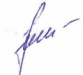 Приказ  от «31» августа 2017 года № 35РАЗДЕЛ I.  ЦЕЛЕВОЙ РАЗДЕЛРАЗДЕЛ I.  ЦЕЛЕВОЙ РАЗДЕЛРАЗДЕЛ I.  ЦЕЛЕВОЙ РАЗДЕЛ1.1  ПОЯСНИТЕЛЬНАЯ ЗАПИСКА31.1.1.  ЦЕЛИ И ЗАДАЧИ  ДЕЯТЕЛЬНОСТИ МБДОУ ПО РЕАЛИЗАЦИИ  ПРОГРАММЫ41.1.2.  ПРИНЦИПЫ И ПОДХОДЫ К ФОРМИРОВАНИЮ ПРОГРАММЫ51.2  ПЛАНИРУЕМЫЕ РЕЗУЛЬТАТЫ ОСВОЕНИЯ ПРОГРАММЫ7РАЗДЕЛ II. СОДЕРЖАТЕЛЬНЫЙРАЗДЕЛ II. СОДЕРЖАТЕЛЬНЫЙРАЗДЕЛ II. СОДЕРЖАТЕЛЬНЫЙ2.1. ОСОБЕННОСТИ ОСУЩЕСТВЛЕНИЯ ОБРАЗОВАТЕЛЬНОГО ПРОЦЕССА В МБДОУ152.2. ОБРАЗОВАТЕЛЬНАЯ ОБЛАСТЬ  «СОЦИАЛЬНО-КОММУНИКАТИВНОЕ РАЗВИТИЕ»182.3.ОБРАЗОВАТЕЛЬНАЯ ОБЛАСТЬ  «ПОЗНАВАТЕЛЬНОЕ РАЗВИТИЕ»222.4.  ОБРАЗОВАТЕЛЬНАЯ ОБЛАСТЬ  «РЕЧЕВОЕ РАЗВИТИЕ»262.5. ОБРАЗОВАТЕЛЬНАЯ ОБЛАСТЬ  «ХУДОЖЕСТВЕННО-ЭСТЕТИЧЕСКОЕ РАЗВИТИЕ»282.6.ОБРАЗОВАТЕЛЬНАЯ ОБЛАСТЬ    «ФИЗИЧЕСКОЕ РАЗВИТИЕ»352.7. ВЗАИМОДЕЙСТВИЕ ДЕТСКОГО САДА С СЕМЬЯМИ ВОСПИТАННИКОВ44РАЗДЕЛ III.  ОРГАНИЗАЦИОННЫЙРАЗДЕЛ III.  ОРГАНИЗАЦИОННЫЙРАЗДЕЛ III.  ОРГАНИЗАЦИОННЫЙ3.1. ОСОБЕННОСТИ ПОСТРОЕНИЯ ОБРАЗОВАТЕЛЬНОГО ПРОЦЕСА  483.2. ПРОГРАММНО-МЕТОДИЧЕСКОЕ ОБЕСПЕЧЕНИЕ ОБРАЗОВАТЕЛЬНОГО ПРОЦЕССА49ПРИЛОЖЕНИЯ: Приложение 1. Комплексно-тематическое планирование                              Приложение 2. Примерный репертуар музыкальных произведений                              Приложение 3.  Рекомендуемый список произведений художественной  литературы и фольклора                              Приложение 4. Примерный перечень произведений изобразительного искусства50515455Инструментарий для педагогической диагностики- карты наблюдений детского развития, позволяющие фиксировать индивидуальную динамику и перспективы развития каждого ребенка в ходе:- коммуникации со сверстниками и взрослыми (как меняются способы установления и поддержания контакта, принятия совместных решений, разрешения конфликтов, лидерства и пр.);-  игровой деятельности;- познавательной деятельности (как идет развитие детских способностей, познавательной активности);- проектной деятельности (как идет развитие детской инициативности, ответственности и автономии, как развивается умение планировать и организовывать свою деятельность);-  художественной деятельности;- физического развитияРезультаты педагогической диагностики- используются исключительно для решения следующих образовательных задач:1) индивидуализации образования (в том числе поддержки ребенка, построения его образовательной траектории или профессиональной коррекции особенностей его развития);2) оптимизации работы с группой детей.Результаты педагогической диагностикиВ ходе образовательной деятельности педагоги  создают диагностические ситуации, чтобы оценить индивидуальную динамику детей и скорректировать свои действия.Инструментарий диагностикиПри  индивидуальной оценке развития детей используется практико — методическое пособие (разработанное в рамках примерной основной общеобразовательной программы дошкольного образования «Мир открытий» Е. В. Трифоновна и др.)    /По программе, карты наблюдений детского развития с рекомендациями по выстраиванию индивидуальной траектории развития каждого ребенка по всем возрастным группам (готовятся к печати в издательстве «Мозаика-Синтез»).  Педагогическая диагностика проводится в ходе наблюдений за детьми в играх, в процессе  и организованной образовательной деятельности, в ходе режимных моментов, бесед с родителями. Для оценки развития некоторых характеристик используются беседы и не сложные (диагностические ситуации) которые можно проводить с детьми индивидуально и в небольших подгруппах.     ЭтапыСодержаниеМетодыОформляемые материалыэтап - диагностическийна данном этапе производится сбор информации и заполнение необходимой документации.*беседа с ребенком по теме итоговых занятий по курсу пропедевтики «Истоки»  и книгам для развития 3 -7 лет;* наблюдение за активностью ребенка в ходе проведения итоговых занятий по программе «Социокультурные истоки» и в различных видах деятельности ребенка;*анкетирование родителей;*анализ продуктов детской деятельности (работа детей в книгах для развития и альбомах рисования)*   индивидуальные дневники оценки формирования основ духовно – нравственного развития детей в процессе освоения программы «Социокультурные истоки»;* таблица для определения индивидуального «портрета» личности ребенка, у которого сформированы первичные основы духовно – нравственного развития;*таблицы – шкалы индивидуального профиля духовно – нравственного развития личности ребенка;*сводная таблица результатов мониторинга сформированности основ духовно – нравственного развития группы детей.этап —аналитико -обобщающийинформация, занесенная, занесенная педагогом в дневники развития детей и таблицы результатов, обрабатывается, проводятся качественный и количественный анализ результатов формирования основ духовно – нравственного развития каждого ребенка и группы детей в целом. Вырабатываются  рекомендации, при необходимости намечаются пути коррекции развития. Данные мониторинга доводятся до сведения родителей индивидуально и в обобщенном виде до группы родителей в целом.  Аналитико – обобщающий этап мониторинга позволяет оценить динамику достижения детей духовно нравственном развитии и эффективность реализации программы «Социокультурные истоки»информация, занесенная, занесенная педагогом в дневники развития детей и таблицы результатов, обрабатывается, проводятся качественный и количественный анализ результатов формирования основ духовно – нравственного развития каждого ребенка и группы детей в целом. Вырабатываются  рекомендации, при необходимости намечаются пути коррекции развития. Данные мониторинга доводятся до сведения родителей индивидуально и в обобщенном виде до группы родителей в целом.  Аналитико – обобщающий этап мониторинга позволяет оценить динамику достижения детей духовно нравственном развитии и эффективность реализации программы «Социокультурные истоки»информация, занесенная, занесенная педагогом в дневники развития детей и таблицы результатов, обрабатывается, проводятся качественный и количественный анализ результатов формирования основ духовно – нравственного развития каждого ребенка и группы детей в целом. Вырабатываются  рекомендации, при необходимости намечаются пути коррекции развития. Данные мониторинга доводятся до сведения родителей индивидуально и в обобщенном виде до группы родителей в целом.  Аналитико – обобщающий этап мониторинга позволяет оценить динамику достижения детей духовно нравственном развитии и эффективность реализации программы «Социокультурные истоки»Логика освоения  основных категорий курса «Истоки»Логика освоения  основных категорий курса «Истоки»младшая группа 3- 4 годаосуществляется первичное прочувствованное  восприятие социокультурных категорий  Слово, Образ, КнигаВариативная программа«Истоки. Примерная основная образовательная программа дошкольного образования. ФГОС ДО»  И.А. Кузьмин, А. В. КамкинМетодические пособия1. Методические рекомендации по реализации программы «Истоки». Младший дошкольный возраст (3—5 лет). — М., 2014.
2. Мониторинг достижения детьми планируемых результатов освоения программы «Истоки»/ Составитель Е.В.  Трифонова, Т.И.Алиева, Л.А.Парамонова — М., 2013.
3. Комплексно-тематическое планирование образовательного процесса с детьми 3— 4 лет. Авторы: Н.Е. Васюкова, Н.М. Родина  — М., 2014.
4. Развивающие занятия с детьми 3—4 лет. — М., 2014.
5. Развитие игры детей 3—5 лет. Авторы: Е.В. Трифонова, Е.М. Волкова, Р.А.Иванкова, И.А. Качанова  — М., 2014.
6. Подвижные игры: хрестоматия и рекомендации. Младший дошкольный возраст /Сост.: Е.А. Тимофеева,  Е.А. Сагайдачная, Н.Л. Кондратьева  — М., 2008.   Книги для развития детей и методические рекомендации к их использованию в условиях ДОУ и семь.(на каждого ребенка)*для детей 3-4 лет «Доброе слово», «Добрый мир», «Добрая книга» Издательский дом «ИСТОКИ», Москва 2011Дружная семейка (альбом для рисования)На каждого ребенка 3 -7 лет. Издательский дом «ИСТОКИ», Москва 2011  Дневник формирования основ духовно – нравственного развития ребенка дошкольникаНа каждого ребенка 3 -7 лет. Издательский дом «ИСТОКИ», Москва 2013№ Тема занятияВид игрыНазвание игрыСодержание игры1. Любимое имя Речевая игра «Назови свое имя» Называние своего имени новой игрушке, игровому персонажу2. Доброе слово Сюжетно-дидактическая «У нас в гостях кукла
Катя»Выполнение игровых действий в соответствии с заданной темой (дети встречают куклу, угощают чаем, поют для нее песенки, читают стихи).3. Ласковая песня Сюжетно-дидактическая «Уложи свою любимую
куклу спать»Выполнение игровых действий в соответствии с заданной темой4. Праздничная песня Игровое инсценирование «В лесу родилась елочка» Выполнение игровых действий в соответствии с текстом песен 5. Любимый образ Сюжетно-дидактическая «Поможем маме» Выполнение игровых действий в соответствии с задуманной темой игры, выражение своего отношения к маме через
принятую на себя роль (постираем, сварим обед, приберемся в комнате)6. Образ света Подвижная «Солнышко и дождик» Дети «гуляют» при солнечной погоде, «прячутся» под зонт от дождя при появлении туч7. Святой образ Подвижная «Наседка и цыплята» «Цыплята» гуляют по двору, по сигналу: «Коршун летит», прячутся под крылья наседки.8. Добрая книга Игра-драматизация «Репка» Инсценирование действий в соответствии с текстом сказки эмоциональные проживание содержания текста детьми9. Любимая книга Дидактическая игра «Угадай название» Угадывание название книги по иллюстрации, обложке, отрывку, загадке, зачину, концовке, песенке героя и т.д.